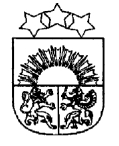 LATVIJAS  REPUBLIKA  KRĀSLAVAS  NOVADSKRĀSLAVAS  NOVADA  DOMEReģ. Nr. 90001267487Rīgas iela 51, Krāslava, Krāslavas nov., LV-5601. Tālrunis +371 65624383, fakss +371 65681772e-pasts: dome@kraslava.lvKrāslavāSĒDES PROTOKOLS2019.gada 24.oktobrī									Nr.14Sēde sasaukta  Krāslavas novada domē,                        Rīgas ielā 51, Krāslavā, plkst.1400Sēdi atklāj plkst.1400Sēdi vada – novada domes priekšsēdētājs Gunārs UpenieksSēdi protokolē – lietvede Ārija LeonovičaPiedalāsDeputāti: Valentīna Bārtule, Vera Bīriņa,  Jāzeps Dobkevičs, Aleksandrs Jevtušoks, Raimonds Kalvišs, Viktorija Lene, Antons Ļaksa, Viktors Moisejs, Aleksandrs Savickis, Gunārs Svarinskis, Jānis Tukāns, Gunārs Upenieks, Janīna Vanaga, Ēriks ZaikovskisPašvaldības administrācijas darbinieki:J.Geiba, izpilddirektors;V.Aišpurs, administratīvās nodaļas vadītājs;I.Tārauds, juriskonsults;I.Skerškāns, zemes lietu speciālists;E.Ciganovičs, juriskonsults;I.Dzalbe, attīstības nodaļas vadītāja;V.Bārtule, pašvaldības iestādes “Sociālais dienests” vadītāja;I.Bidzāne, Bāriņtiesas priekšsēdētāja;E.Škutāne, informatīvā biļetena “Krāslavas Vēstis” redaktore.Nepiedalās: Dmitrijs Zalbovičs (komandējumā) Sēdes vadītājs G.Upenieks piedāvā veikt izmaiņas sēdes darba kārtībā un iekļaut:papildpunktus 9.3. un 9.4. pie darba kārtības jautājuma “Par pašvaldības saistošajiem noteikumiem”;papildjautājumu Nr.10 “Par nekustamo īpašumu nosacīto cenu”;papildjautājumu Nr.11 “Par nomas līguma Nr.3.5/2018/75n  izbeigšanu un nomas maksas parāda piedziņu”;papildjautājumu Nr.12 “Par pašvaldības dalību un līdzfinansējumu projektos”;papildjautājumu Nr.13 “Par grozījumiem darbinieku amatu un algu sarakstā”;papildjautājumu Nr.14 “Par pakalpojuma sociālās aprūpes institūcijā piešķiršanu”;papildjautājumu Nr.15 “Par sociālā dzīvokļa statusa piešķiršanu”;papildjautājumu Nr.16 “Par samaksas atgūšanu no vecākiem par ārpusģimenes aprūpes pakalpojumiem”;papildjautājumu Nr.17 “Par dāvinājuma pieņemšanu”;papildjautājumu Nr.18 “Par Krāslavas novada pašvaldības nekustamā īpašuma atsavināšanu”;papildjautājumu Nr.19 “Par finansējuma piešķiršanu”;papildjautājumu Nr.20 “Par pakalpojuma maksas apstiprināšanu”.Darba kārtība:Par izmaiņām Krāslavas novada domes komisiju sastāvāAdresācijas jautājumiPar deklarētās dzīvesvietas ziņu anulēšanuDzīvokļu jautājumiZemes jautājumiPar zemes vienības sadalīšanuPar ārvalstu komandējumuPar nedzīvojamo telpu patapinājuma līguma termiņa pagarināšanuPar pašvaldības saistošajiem noteikumiemPar nekustamo īpašumu nosacīto cenuPar nomas līguma Nr.3.5/2018/75n  izbeigšanu un nomas maksas parāda piedziņuPar pašvaldības dalību un līdzfinansējumu projektosPar grozījumiem darbinieku amatu un algu sarakstāPar pakalpojuma sociālās aprūpes institūcijā piešķiršanuPar sociālā dzīvokļa statusa piešķiršanuPar samaksas atgūšanu no vecākiem par ārpusģimenes aprūpes pakalpojumiemPar dāvinājuma pieņemšanuPar Krāslavas novada pašvaldības nekustamā īpašuma atsavināšanuPar finansējuma piešķiršanuPar pakalpojuma maksas apstiprināšanu1.§Par izmaiņām Krāslavas novada domes komisiju sastāvā1.1.Par izmaiņām Krāslavas novada domes dzīvojamo māju privatizācijas komisijas sastāvāZiņo: G.UpenieksVārdiskais balsojums:par –  V.Bārtule, V.Bīriņa, J.Dobkevičs, A.Jevtušoks, R.Kalvišs, V.Lene,  A.Ļaksa, V.Moisejs,             A.Savickis, G.Svarinskis, J.Tukāns, G.Upenieks, J.Vanaga, Ē.Zaikovskispret - navatturas – navAtklāti balsojot, par – 14, pret – nav, atturas – nav, Krāslavas novada dome nolemj:Pamatojoties uz likuma „ Par pašvaldībām” 21.panta pirmās daļas 24.punktu:Ar 2019.gada 31.oktobri atbrīvot no Krāslavas novada domes dzīvojamo māju privatizācijas komisijas sastāva Arnoldu Skerškānu.Ar 2019.gada 1.novembri iecelt Krāslavas novada domes dzīvojamo māju privatizācijas komisijas sastāvā juriskonsultu Intaru Tāraudu.1.2.Par izmaiņām Krāslavas novada domes administratīvo aktu strīdu komisijas sastāvāZiņo: G.UpenieksVārdiskais balsojums:par –  V.Bārtule, V.Bīriņa, J.Dobkevičs, A.Jevtušoks, R.Kalvišs, V.Lene,  A.Ļaksa, V.Moisejs,             A.Savickis, G.Svarinskis, J.Tukāns, G.Upenieks, J.Vanaga, Ē.Zaikovskispret - navatturas – navAtklāti balsojot, par – 14, pret – nav, atturas – nav, Krāslavas novada dome nolemj:Pamatojoties uz likuma „ Par pašvaldībām” 21.panta pirmās daļas 24.punktu:Ar 2019.gada 31.oktobri atbrīvot no Krāslavas novada domes administratīvo aktu strīdu komisijas sastāva Arnoldu Skerškānu.Ar 2019.gada 1.novembri iecelt Krāslavas novada domes administratīvo aktu strīdu komisijas sastāvā juriskonsultu Edgaru Ciganoviču.1.3.Par izmaiņām Krāslavas novada domes zemes komisijas sastāvāZiņo: G.UpenieksVārdiskais balsojums:par –  V.Bārtule, V.Bīriņa, J.Dobkevičs, A.Jevtušoks, R.Kalvišs, V.Lene,  A.Ļaksa, V.Moisejs,             A.Savickis, G.Svarinskis, J.Tukāns, G.Upenieks, J.Vanaga, Ē.Zaikovskispret - navatturas – navAtklāti balsojot, par – 14, pret – nav, atturas – nav, Krāslavas novada dome nolemj:Pamatojoties uz likuma „ Par pašvaldībām” 21.panta pirmās daļas 24.punktu, ar 2019.gada 31.oktobri atbrīvot no Krāslavas novada domes zemes komisijas sastāva Arnoldu Skerškānu.Lēmuma projekta iesniedzējs:Domes priekšsēdētājs G.UpenieksLēmuma projektu sagatavotājsAdministratīvās nodaļas vadītājs V.Aišpurs2.§Adresācijas jautājumiZiņo: G.UpenieksVārdiskais balsojums:par –  V.Bārtule, V.Bīriņa, J.Dobkevičs, A.Jevtušoks, R.Kalvišs, V.Lene,  A.Ļaksa, V.Moisejs,             A.Savickis, G.Svarinskis, J.Tukāns, G.Upenieks, J.Vanaga, Ē.Zaikovskispret - navatturas – navAtklāti balsojot, par – 14, pret – nav, atturas – nav, Krāslavas novada dome nolemj:1. Pamatojoties uz Valsts zemes dienesta Adrešu reģistra daļas 27.09.2019. vēstuli “Par adresi “Zīlītes”, Teņki, Kaplavas pag., Krāslavas nov.”, sakarā ar to, ka adrese “Zīlītes”, Teņki, Kaplavas pag., Krāslavas nov. kadastra informācijas sistēmā nav piesaistīta nevienam adresācijas objektam, saskaņā ar 08.12.2015. MK noteikumu Nr.698 „Adresācijas noteikumi” 9.punktu, 30.punktu, likvidēt adresi "Zīlītes", Teņki, Kaplavas pag., Krāslavas nov., LV-5668 (adreses klasifikatora kods – 104669474).2. Pamatojoties uz zemes īpašnieka Māra H[..] pilnvarotās personas SIA “Kurzemes Mežsaimnieks” pilnvarotās personas Jura K[..] 23.08.2019. iesniegumu, sakarā ar zemes īpašuma „Sēnes”, kadastra Nr.6064-004-0030, sadalīšanu un zemes vienības ar kadastra apzīmējumu 6064-001-0137 atdalīšanu, saskaņā ar likuma „Par pašvaldībām” 21.pantu, piešķirt Krāslavas novada Izvaltas pagasta jaunizveidotajam zemes īpašumam, kura sastāvā ir zemes vienība ar kadastra apzīmējumu 6064-001-0137, nosaukumu „Sēņmeži”.3. Sakarā ar Krāslavas novada pašvaldībai piekritīgās zemes vienības ar kadastra apzīmējumu 6088-008-0096 reģistrāciju zemesgrāmatā, saskaņā ar likuma „Par pašvaldībām” 21.pantu, piešķirt Krāslavas novada Skaistas pagasta zemes īpašumam ar kadastra Nr.6088-008-0096, kura sastāvā ir zemes vienība ar kadastra apzīmējumu 6088-008-0096, nosaukumu „Asariņi”.Lēmuma projekta iesniedzējs:Domes priekšsēdētājs G.UpenieksLēmuma projektu sagatavotājsZemes lietu speciālists  I.Skerškāns3.§Par deklarētās dzīvesvietas ziņu anulēšanuZiņo: G.UpenieksVārdiskais balsojums:par –  V.Bārtule, V.Bīriņa, J.Dobkevičs, A.Jevtušoks, R.Kalvišs, V.Lene,  A.Ļaksa, V.Moisejs,             A.Savickis, G.Svarinskis, J.Tukāns, G.Upenieks, J.Vanaga, Ē.Zaikovskispret - navatturas – navAtklāti balsojot, par – 14, pret – nav, atturas – nav, Krāslavas novada dome nolemj:Pamatojoties uz LR Dzīvesvietas deklarēšanas likuma 12.panta pirmās daļas 2.punktu, anulēt ziņas par deklarēto dzīvesvietu Krāslavas novada pašvaldībā personai, kurai nav tiesiska pamata dzīvot deklarētajā dzīvesvietā:Artur T[..], Vienības ielā 65-22, Krāslavā;Liudmila Z[..], Vienības ielā 65-22, Krāslavā;Santanai Ž[..], Vienības ielā 65-22, Krāslavā;Vladimiram L[..], Sporta ielā 4A-17, Krāslavā;Aleksandram B[..], Lielā ielā 18-5, Krāslavā;Jelizavetai B[..], Lielā ielā 18-5, Krāslavā;Valentīnai Ž[..], Lielā ielā 18-5, Krāslavā;Vladislavai M[..], Lielā ielā 18-5, Krāslavā;Romanam Ž[..], Lielā ielā 18-5, Krāslavā;Apolonijai L[..], Izvaltas ielā 8-3, Krāslavā;Kristīnei L[..], Baznīcas ielā 4-3, Krāslavā.Lēmuma projekta iesniedzējs:Domes priekšsēdētājs G.UpenieksLēmuma projektu sagatavotājsDomes administratore-lietvede  S.Sergejeva4.§Dzīvokļu jautājumiZiņo: G.UpenieksVārdiskais balsojums:par –  V.Bārtule, V.Bīriņa, J.Dobkevičs, A.Jevtušoks, R.Kalvišs, V.Lene,  A.Ļaksa, V.Moisejs,             A.Savickis, G.Svarinskis, J.Tukāns, G.Upenieks, J.Vanaga, Ē.Zaikovskispret - navatturas – navAtklāti balsojot, par – 14, pret – nav, atturas – nav, Krāslavas novada dome nolemj:Pamatojoties uz likuma “Par palīdzību dzīvokļa jautājumu risināšanā” 7.pantu un Krāslavas novada pašvaldības saistošo noteikumu Nr.2018/11 “Par palīdzību dzīvokļu jautājumu risināšanā Krāslavas novadā” 10.1., 11.1. un 13.punktu, reģistrēt dzīvojamās telpu  palīdzības reģistrā:  Arinu I[..],[..], deklarētā dzīvesvieta – Rēzeknes iela [..], Krāslava;  Nikolaju P[..],[..], deklarētā dzīvesvieta – “[..], Indras pag., Krāslavas nov.; Svetlanu I[..],[..], deklarētā dzīvesvieta – “[..], Robežnieku pag., Krāslavas nov.; Reini D[..],[..], deklarētā dzīvesvieta – Lielā iela [..], Krāslava.Pamatojoties uz likuma “Par palīdzību dzīvokļa jautājumu risināšanā” 11.pantu un Krāslavas novada pašvaldības saistošo noteikumu Nr.2018/11 „Par palīdzību dzīvokļu jautājumu risināšanā Krāslavas novadā” 30.2.2.apakšpunktu, piešķirt Nikolajam P[..],[..], deklarētā dzīvesvieta - [..], Indras pag., Krāslavas nov., 1-istabu dzīvokli Nr. [..], Jubilejas ielā [..], Indrā, Indras pagastā, Krāslavas novadā, kop.pl. 32,30 m2,ģimenes sastāvs – [..] cilvēks. Izslēgt Nikolaju P[..] no dzīvojamo telpu palīdzības reģistra.Pamatojoties uz likuma “Par palīdzību dzīvokļa jautājumu risināšanā” 11.pantu un Krāslavas novada pašvaldības saistošo noteikumu Nr.2018/11 „Par palīdzību dzīvokļu jautājumu risināšanā Krāslavas novadā” 30.2.1.apakšpunktu, piešķirt Reinim D[..],[..], deklarētā dzīvesvieta – Lielā iela [..], Krāslava, 2-istabu dzīvokli Nr. [..] Rēzeknes ielā [..], Krāslavā kop.pl. 47,28 m2, ģimenes sastāvs – [..] cilvēki. Izslēgt Reini D[..] no dzīvojamo telpas saņemšanas uzskaites rindas reģistra.Saskaņā ar likuma „Par pašvaldībām” 15.panta pirmās daļas 9.punktu, likuma “Par dzīvojamo telpu īri” 23.pantu, Krāslavas novada pašvaldības saistošo noteikumu Nr.2018/11 “Par palīdzību dzīvokļu jautājumu risināšanā Krāslavas novadā” 41.punktu:   Noteikt dzīvoklim Nr.27, Lakstīgalu ielā 2, Krāslavā, dienesta dzīvokļa statusu;  Izīrēt Artim U[..],[..], deklarētā dzīvesvieta – “[..], Feimaņi, Feimaņu pag., Rēzeknes nov., pašvaldībai piederošo dzīvokli Nr. [..], Lakstīgalu ielā [..], Krāslavā uz darba tiesisko attiecību laiku;  Uzdot dzīvojamo māju apsaimniekotājam - Sabiedrībai ar ierobežotu atbildību „Krāslavas nami” slēgt dzīvojamo telpu īres līgumu ar A.U[..] par dzīvokļa Nr. [..], Lakstīgalu ielā [..], Krāslavā, īri.Pamatojoties uz likuma “Par palīdzību dzīvokļa jautājuma risināšanā” 24.panta pirmo daļu un Krāslavas novada pašvaldības saistošo noteikumu Nr.2018/11 „Par palīdzību dzīvokļu jautājumu risināšanā Krāslavas novadā” 36.punktu, reģistrēt Geļenu D[..],[..], dzīvojamo telpu apmaiņas reģistrā. Pamatojoties uz likuma “Par palīdzību dzīvokļa jautājuma risināšanā” 24.panta pirmo daļu un Krāslavas novada pašvaldības saistošo noteikumu Nr.2018/11 „Par palīdzību dzīvokļu jautājumu risināšanā Krāslavas novadā” 37.punktu:   Atļaut Irēnai T[..] veikt izīrētā dzīvokļa Nr. [..] Jaunā ielā [..], Krāslavā apmaiņu pret pašvaldībai piederošo dzīvokli Nr. [..], Raiņa ielā[..], Krāslavā;  Izīrēt Irēnai T[..] pašvaldībai piederošo dzīvokli Nr. [..], Raiņa ielā [..], Krāslavā; Uzdot dzīvojamo māju apsaimniekotājam - Sabiedrībai ar ierobežotu atbildību „Krāslavas nami” slēgt dzīvojamo telpu īres līgumu ar I.T[..], par dzīvokļa Nr. [..], Raiņa ielā [..], Krāslavā, īri.Pamatojoties uz likuma “Par palīdzību dzīvokļa jautājuma risināšanā” 24.panta pirmo daļu un Krāslavas novada pašvaldības saistošo noteikumu Nr.2018/11 „Par palīdzību dzīvokļu jautājumu risināšanā Krāslavas novadā” 37.punktu:   Atļaut Zojai V[..] veikt izīrētā dzīvokļa Nr. [..], Raiņa ielā [..], Krāslavā apmaiņu pret pašvaldībai piederošo dzīvokli Nr. [..], Rēzeknes ielā [..], Krāslavā;  Izīrēt Zojai V[..] pašvaldībai piederošo dzīvokli Nr. [..], Rēzeknes ielā [..], Krāslavā; Uzdot dzīvojamo māju apsaimniekotājam - Sabiedrībai ar ierobežotu atbildību „Krāslavas nami” slēgt dzīvojamo telpu īres līgumu ar Z.V[..] par dzīvokļa Nr. [..], Rēzeknes ielā [..], Krāslavā, īri; Atļaut Marijai L[..] veikt izīrētā dzīvokļa Nr. [..], Rēzeknes ielā [..], Krāslavā apmaiņu pret pašvaldībai piederošo dzīvokli Nr. [..], Raiņa ielā [..], Krāslavā;  Izīrēt Marijai L[..] pašvaldībai piederošo dzīvokli Nr. [..], Raiņa ielā [..], Krāslavā; Uzdot dzīvojamo māju apsaimniekotājam - Sabiedrībai ar ierobežotu atbildību „Krāslavas nami” slēgt dzīvojamo telpu īres līgumu ar M.L[..], par dzīvokļa Nr. [..], Raiņa ielā[..], Krāslavā, īri.Pamatojoties uz Krāslavas novada pašvaldības saistošo noteikumu Nr.2018/11 „Par palīdzību dzīvokļu jautājumu risināšanā Krāslavas novadā” 33.punktu un 2019.gada 16.oktobra Ijas V[..] iesniegumu: Atcelt dzīvoklim Nr. [..], Raiņa ielā [..], Krāslavā, dienesta dzīvokļa statusu; Uzdot dzīvojamo māju apsaimniekotājam - Sabiedrībai ar ierobežotu atbildību „Krāslavas nami” slēgt dzīvojamo telpu īres līgumu ar I.V[..] par dzīvokļa Nr. [..], Raiņa ielā [..], Krāslavā, īri.Lēmumu var apstrīdēt viena mēneša laikā no tā stāšanās spēkā dienas Administratīvās rajona tiesas Rēzeknes tiesu namā Atbrīvošanas alejā 88, Rēzeknē, LV-4601.Lēmuma projekta iesniedzējs:Domes priekšsēdētājs G.UpenieksLēmuma projekta sagatavotājs:Dzīvokļu komisija5.§Zemes jautājumiZiņo: G.UpenieksVārdiskais balsojums:par –  V.Bārtule, V.Bīriņa, J.Dobkevičs, A.Jevtušoks, R.Kalvišs, V.Lene,  A.Ļaksa, V.Moisejs,             A.Savickis, G.Svarinskis, J.Tukāns, G.Upenieks, J.Vanaga, Ē.Zaikovskispret - navatturas – navAtklāti balsojot, par – 14, pret – nav, atturas – nav, Krāslavas novada dome nolemj:1. Pamatojoties uz Annas V[..] 03.10.2019. iesniegumu, pagarināt 23.10.2014. Krāslavas pagasta lauku apvidus zemes nomas līguma (reģ. Nr.211) darbības termiņu uz 25 gadiem, nosakot nomas maksu 0,5% apmērā no zemes kadastrālās vērtības gadā, saskaņā ar MK noteikumu Nr.350 „Publiskas personas zemes nomas un apbūves tiesības noteikumi” 30.2.punktu. Zemes lietošanas mērķis – zeme, uz kuras galvenā saimnieciskā darbība ir lauksaimniecība (kods 0101).2. Sakarā ar ēku (būvju) īpašnieka maiņu, lauzt 26.11.2015. Krāslavas pilsētas zemes nomas līgumu (reģ. Nr.248). Izbeigt Gaļinai R[..], personas kods [..], nomas tiesības uz zemes vienības ar kadastra apzīmējumu 6001-002-1007 ½ domājamo daļu Krāslavā, Lielā ielā 22.3. Sakarā ar ēku (būvju) īpašnieka maiņu, lauzt 26.11.2015. Krāslavas pilsētas zemes nomas līgumu (reģ. Nr.249). Izbeigt Ludmilai R[..], personas kods [..], nomas tiesības uz zemes vienības ar kadastra apzīmējumu 6001-002-1007 ½ domājamo daļu Krāslavā, Lielā ielā 22.4. Pamatojoties uz Gaļinas R[..] 14.10.2019. iesniegumu, iznomāt Gaļinai R[..], personas kods [..], dzīvo Jelgavā, Ganību ielā [..], Krāslavas novada pašvaldībai piekritīgo zemes vienību 0,1300 ha (1300 m2) platībā ar kadastra apzīmējumu 6001-002-1007 Krāslavā, Lielā ielā 22 uz 20 gadiem, nosakot nomas maksu 1,5% apmērā no zemes kadastrālās vērtības gadā, saskaņā ar MK noteikumu Nr.350 „Publiskas personas zemes nomas un apbūves tiesības noteikumi” 17.punktu. Zemes lietošanas mērķis – individuālo dzīvojamo māju apbūve (kods 0601). Uz zemes vienības ar kadastra apzīmējumu 6001-002-1007 atrodas ēkas un būves, kas pieder Gaļinai R[..] saskaņā ar zemesgrāmatu apliecību.5. Sakarā ar ēku (būvju) īpašnieka maiņu, izbeigt Svetlanai B[..], personas kods [..], nomas tiesības uz zemes vienības ar kadastra apzīmējumu 6001-002-1468 8/10 domājamām daļām Krāslavā, Rīgas ielā 86.6. Pamatojoties uz Nataļjas B[..] 17.10.2019. iesniegumu, iznomāt Nataļjai B[..], personas kods [..], dzīvo Krāslavas novada Ūdrīšu pagastā, [..]”, Krāslavas novada pašvaldībai piekritīgas zemes vienības 0,0640 ha (640 m2) platībā ar kadastra apzīmējumu 6001-002-1468 8/10 domājamās daļas Krāslavā, Rīgas ielā 86 uz 30 gadiem, nosakot nomas maksu 1,5% apmērā no zemes kadastrālās vērtības gadā, saskaņā ar MK noteikumu Nr.350 „Publiskas personas zemes nomas un apbūves tiesības noteikumi” 17.punktu. Zemes lietošanas mērķis – individuālo dzīvojamo māju apbūve (kods 0601). Uz zemes vienības ar kadastra apzīmējumu 6001-002-1468 atrodas ēkas un būves, kuru 8/10 domājamās daļas pieder Nataļjai B[..] saskaņā ar zemesgrāmatu apliecību.7. Pamatojoties uz Jāņa J[..] 08.10.2019. iesniegumu, pagarināt 31.10.2014. Ūdrīšu pagasta lauku apvidus zemes nomas līguma (reģ. Nr.228) darbības termiņu uz 6 gadiem, nosakot nomas maksu atbilstoši Krāslavas novada domes apstiprinātam nomas pakalpojumu maksas cenrādim, saskaņā ar MK noteikumu Nr.350 „Publiskas personas zemes nomas un apbūves tiesības noteikumi” 30.4.punktu. Zemes lietošanas mērķis – zeme, uz kuras galvenā saimnieciskā darbība ir lauksaimniecība (kods 0101).8. Pamatojoties uz Irēnas K[..] 24.09.2019. iesniegumu, pagarināt 10.09.2009. Izvaltas pagasta lauku apvidus zemes nomas līguma Nr.I2009/7 darbības termiņu uz 20 gadiem, nosakot nomas maksu 0,5% apmērā no zemes kadastrālās vērtības gadā, saskaņā ar MK noteikumu Nr.644 „Noteikumi par neizpirktās lauku apvidus zemes nomas līguma noslēgšanas un nomas maksas aprēķināšanas kārtību” 7.punktu. Zemes lietošanas mērķis – zeme, uz kuras galvenā saimnieciskā darbība ir lauksaimniecība (kods 0101).9. Pamatojoties uz Veltas Š[..] 08.10.2019. iesniegumu, iznomāt Veltai Š[..], personas kods [..], dzīvo Krāslavas novada Izvaltas pagastā, c.Izvalta, Daugavpils ielā [..], Krāslavas novada pašvaldībai piekritīgo zemes vienību 1,4 ha platībā ar kadastra apzīmējumu 6064-004-0175 Izvaltas pagastā uz 30 gadiem, nosakot nomas maksu 1,5% apmērā no zemes kadastrālās vērtības gadā, piemērojot koeficientu 1,5, saskaņā ar MK noteikumu Nr.350 „Publiskas personas zemes nomas un apbūves tiesības noteikumi” 17.punktu, 22.1.punktu. Zemes lietošanas mērķis – zeme, uz kuras galvenā saimnieciskā darbība ir lauksaimniecība (kods 0101). Uz zemes vienības ar kadastra apzīmējumu 6064-004-0175 atrodas Veltas Š[..] valdījumā esošas ēkas un būves saskaņā ar Izvaltas pagasta pārvaldes 16.10.2019. izziņu Nr.1.9/11.10. Pamatojoties uz Z/S „Zivtiņas” īpašnieka Aleksandra I[..] 01.10.2019. iesniegumu,pagarināt 25.09.2014. Kalniešu pagasta lauku apvidus zemes nomas līguma (reģ. Nr.196) darbības termiņu uz 6 gadiem, nosakot nomas maksu atbilstoši Krāslavas novada domes apstiprinātam nomas pakalpojumu maksas cenrādim, saskaņā ar MK noteikumu Nr.350 „Publiskas personas zemes nomas un apbūves tiesības noteikumi” 30.4.punktu. Zemes lietošanas mērķis – zeme, uz kuras galvenā saimnieciskā darbība ir lauksaimniecība (kods 0101).11. Pamatojoties uz Vladislava V[..] 29.08.2019. iesniegumu, iznomāt Vladislavam V[..], personas kods [..], dzīvo Krāslavas novada Piedrujas [..], Krāslavas novada pašvaldībai piekritīgo zemes vienību 0,82 ha platībā ar kadastra apzīmējumu 6084-003-0261, kā arī Krāslavas novada pašvaldībai piederošas zemes vienības ar kadastra apzīmējumu 6084-003-0258 daļu 0,90 ha platībā Piedrujas pagastā uz 30 gadiem, nosakot nomas maksu par zemes vienību ar kadastra apzīmējumu 6084-003-0261 1,5% apmērā no zemes kadastrālās vērtības gadā, piemērojot koeficientu 1,5, saskaņā ar MK noteikumu Nr.350 „Publiskas personas zemes nomas un apbūves tiesības noteikumi” 17.punktu, 22.1.punktu, bet par zemes vienības ar kadastra apzīmējumu 6084-003-0258 daļu 0,5% apmērā no zemes kadastrālās vērtības gadā, saskaņā ar MK noteikumu Nr.350 „Publiskas personas zemes nomas un apbūves tiesības noteikumi” 30.2.punktu. Zemes vienību lietošanas mērķis – zeme, uz kuras galvenā saimnieciskā darbība ir lauksaimniecība (kods 0101). Uz zemes vienības ar kadastra apzīmējumu 6084-003-0261 atrodas Vladislava V[..] valdījumā esošas ēkas un būves saskaņā ar Piedrujas pagasta pārvaldes 05.09.2019. izziņu Nr.12.12. Pamatojoties uz Eduarda R[..] 09.09.2019. iesniegumu, pagarināt 20.10.2014. Piedrujas pagasta lauku apvidus zemes nomas līguma (reģ. Nr.221) darbības termiņu uz 25 gadiem, nosakot nomas maksu par zemes vienību ar kadastra apzīmējumu 6084-003-0147  1,5% apmērā no zemes kadastrālās vērtības gadā, piemērojot koeficientu 1,5, saskaņā ar MK noteikumu Nr.350 „Publiskas personas zemes nomas un apbūves tiesības noteikumi” 17.punktu, 22.1.punktu. Zemes lietošanas mērķis – zeme, uz kuras galvenā saimnieciskā darbība ir lauksaimniecība (kods 0101).13. Sakarā ar Kazimira K[..] nāvi, lauzt 01.11.2007. Piedrujas pagasta lauku apvidus zemes nomas līgumu Nr.P/25/2007/Z. Izbeigt Kazimiram K[..], personas kods [..], nomas tiesības uz zemes vienības ar kadastra apzīmējumu 6084-001-0085 daļu Krāslavas novada Piedrujas pagastā.14. Pamatojoties uz Svetlanas K[..] 01.10.2019. iesniegumu, iznomāt Svetlanai K[..], personas kods [..], dzīvo Krāslavas novadā, Piedrujas pagastā, [..]”, Krāslavas novada pašvaldībai piekritīgo zemes vienību 0,3 ha platībā ar kadastra apzīmējumu 6084-003-0145 Krāslavas novada Piedrujas pagastā uz 30 gadiem, nosakot nomas maksu 0,5% apmērā no zemes kadastrālās vērtības gadā, saskaņā ar MK noteikumu Nr.350 „Publiskas personas zemes nomas un apbūves tiesības noteikumi” 30.2.punktu. Zemes lietošanas mērķis – zeme, uz kuras galvenā saimnieciskā darbība ir lauksaimniecība (kods 0101).15. Pamatojoties uz Aināra G[..] 03.10.2019. iesniegumu, grozīt 20.10.2014. Piedrujas pagasta lauku apvidus zemes nomas līgumu Nr.214/2014 (reģ. Nr.223). Samazināt Aināram G[..], personas kods [..], iznomātās zemes platību, atstājot nomas lietošanā zemes vienības ar kadastra apzīmējumu 6084-003-3012 daļu 2,5 ha platībā saskaņā ar grafisko pielikumu, kā arī pagarināt 20.10.2014. Piedrujas pagasta lauku apvidus zemes nomas līgumu Nr.214/2014 (reģ. Nr.223) darbības termiņu uz 6 gadiem, nosakot nomas maksu atbilstoši Krāslavas novada domes apstiprinātam nomas pakalpojumu maksas cenrādim, saskaņā ar MK noteikumu Nr.350 „Publiskas personas zemes nomas un apbūves tiesības noteikumi” 30.4.punktu. Zemes lietošanas mērķis – zeme, uz kuras galvenā saimnieciskā darbība ir lauksaimniecība (kods 0101).16. Pamatojoties uz Vilgelma Č[..] 27.09.2019. iesniegumu, pagarināt 2009.gada 28.maija Robežnieku pagasta zemes nomas līgumu Nr.3-C uz 20 gadiem, nosakot nomas maksu 0,5% apmērā no zemes kadastrālās vērtības gadā, saskaņā ar MK noteikumu Nr.644 „Noteikumi par neizpirktās lauku apvidus zemes nomas līguma noslēgšanas un nomas maksas aprēķināšanas kārtību” 7.punktu. Zemes lietošanas mērķis – zeme, uz kuras galvenā saimnieciskā darbība ir lauksaimniecība (kods 0101).17. Pamatojoties uz Sergeja G[..] 30.09.2019. iesniegumu, pagarināt 2009.gada 12.jūnija Robežnieku pagasta zemes nomas līgumu Nr.15-G uz 20 gadiem, nosakot nomas maksu 0,5% apmērā no zemes kadastrālās vērtības gadā, saskaņā ar MK noteikumu Nr.644 „Noteikumi par neizpirktās lauku apvidus zemes nomas līguma noslēgšanas un nomas maksas aprēķināšanas kārtību” 7.punktu. Zemes lietošanas mērķis – zeme, uz kuras galvenā saimnieciskā darbība ir lauksaimniecība (kods 0101).18. Pamatojoties uz Pētera K[..] 30.09.2019. iesniegumu, pagarināt 2009.gada 25.maija Robežnieku pagasta zemes nomas līgumu Nr.27-K uz 20 gadiem, nosakot nomas maksu 0,5% apmērā no zemes kadastrālās vērtības gadā, saskaņā ar MK noteikumu Nr.644 „Noteikumi par neizpirktās lauku apvidus zemes nomas līguma noslēgšanas un nomas maksas aprēķināšanas kārtību” 7.punktu. Zemes lietošanas mērķis – zeme, uz kuras galvenā saimnieciskā darbība ir lauksaimniecība (kods 0101).19. Pamatojoties uz Leonarda K[..] 30.09.2019. iesniegumu, pagarināt 2009.gada 05.jūnija Robežnieku pagasta zemes nomas līgumu Nr.35-K uz 20 gadiem, nosakot nomas maksu 0,5% apmērā no zemes kadastrālās vērtības gadā, saskaņā ar MK noteikumu Nr.644 „Noteikumi par neizpirktās lauku apvidus zemes nomas līguma noslēgšanas un nomas maksas aprēķināšanas kārtību” 7.punktu. Zemes lietošanas mērķis – zeme, uz kuras galvenā saimnieciskā darbība ir lauksaimniecība (kods 0101).20. Pamatojoties uz Mihaila K[..] 01.10.2019. iesniegumu, pagarināt 2009.gada 26.augusta Robežnieku pagasta zemes nomas līgumu Nr.44-K uz 20 gadiem, nosakot nomas maksu 0,5% apmērā no zemes kadastrālās vērtības gadā, saskaņā ar MK noteikumu Nr.644 „Noteikumi par neizpirktās lauku apvidus zemes nomas līguma noslēgšanas un nomas maksas aprēķināšanas kārtību” 7.punktu. Zemes lietošanas mērķis – zeme, uz kuras galvenā saimnieciskā darbība ir lauksaimniecība (kods 0101).21. Pamatojoties uz Vladislava K[..] 01.10.2019. iesniegumu, pagarināt 2009.gada 26.augusta Robežnieku pagasta zemes nomas līgumu Nr.45-K uz 20 gadiem, nosakot nomas maksu 0,5% apmērā no zemes kadastrālās vērtības gadā, saskaņā ar MK noteikumu Nr.644 „Noteikumi par neizpirktās lauku apvidus zemes nomas līguma noslēgšanas un nomas maksas aprēķināšanas kārtību” 7.punktu. Zemes lietošanas mērķis – zeme, uz kuras galvenā saimnieciskā darbība ir lauksaimniecība (kods 0101).22. Pamatojoties uz Vijas J[..] 01.10.2019. iesniegumu, pagarināt 2009.gada 25.jūnija Robežnieku pagasta zemes nomas līgumu Nr.18-J uz 20 gadiem, nosakot nomas maksu 0,5% apmērā no zemes kadastrālās vērtības gadā, saskaņā ar MK noteikumu Nr.644 „Noteikumi par neizpirktās lauku apvidus zemes nomas līguma noslēgšanas un nomas maksas aprēķināšanas kārtību” 7.punktu. Zemes lietošanas mērķis – zeme, uz kuras galvenā saimnieciskā darbība ir lauksaimniecība (kods 0101).23. Pamatojoties uz Mariselas J[..] 02.10.2019. iesniegumu, pagarināt 2014.gada 25.septembra Robežnieku pagasta zemes nomas līgumu Nr.54-J (reģ. Nr.201) uz 25 gadiem, nosakot nomas maksu 0,5% apmērā no zemes kadastrālās vērtības gadā, saskaņā ar MK noteikumu Nr.350 „Publiskas personas zemes nomas un apbūves tiesības noteikumi” 30.2.punktu. Zemes lietošanas mērķis – zeme, uz kuras galvenā saimnieciskā darbība ir lauksaimniecība (kods 0101).24. Pamatojoties uz Jevgēnija G[..] 02.10.2019. iesniegumu, pagarināt 2009.gada 30.jūnija Robežnieku pagasta zemes nomas līgumu Nr.17-G uz 20 gadiem, nosakot nomas maksu 0,5% apmērā no zemes kadastrālās vērtības gadā, saskaņā ar MK noteikumu Nr.644 „Noteikumi par neizpirktās lauku apvidus zemes nomas līguma noslēgšanas un nomas maksas aprēķināšanas kārtību” 7.punktu. Zemes lietošanas mērķi – zeme, uz kuras galvenā saimnieciskā darbība ir lauksaimniecība (kods 0101) un zeme, uz kuras galvenā saimnieciskā darbība ir mežsaimniecība (kods 0201).25. Pamatojoties uz Marijas S[..] 07.10.2019. iesniegumu, pagarināt 2009.gada 28.maija Robežnieku pagasta zemes nomas līgumu Nr.36-S uz 20 gadiem, nosakot nomas maksu 0,5% apmērā no zemes kadastrālās vērtības gadā, saskaņā ar MK noteikumu Nr.644 „Noteikumi par neizpirktās lauku apvidus zemes nomas līguma noslēgšanas un nomas maksas aprēķināšanas kārtību” 7.punktu. Zemes lietošanas mērķis – zeme, uz kuras galvenā saimnieciskā darbība ir lauksaimniecība (kods 0101).26. Pamatojoties uz Natālijas K[..] 11.10.2019. iesniegumu, pagarināt 2009.gada 03.jūlija Robežnieku pagasta zemes nomas līgumu Nr.41-K uz 20 gadiem, nosakot nomas maksu 0,5% apmērā no zemes kadastrālās vērtības gadā, saskaņā ar MK noteikumu Nr.644 „Noteikumi par neizpirktās lauku apvidus zemes nomas līguma noslēgšanas un nomas maksas aprēķināšanas kārtību” 7.punktu. Zemes lietošanas mērķis – zeme, uz kuras galvenā saimnieciskā darbība ir lauksaimniecība (kods 0101).27. Pamatojoties uz Genādija K[..] 07.10.2019. iesniegumu, pagarināt 2009.gada 03.jūlija Robežnieku pagasta zemes nomas līgumu Nr.39-K uz 20 gadiem, nosakot nomas maksu 0,5% apmērā no zemes kadastrālās vērtības gadā, saskaņā ar MK noteikumu Nr.644 „Noteikumi par neizpirktās lauku apvidus zemes nomas līguma noslēgšanas un nomas maksas aprēķināšanas kārtību” 7.punktu. Zemes lietošanas mērķis – zeme, uz kuras galvenā saimnieciskā darbība ir lauksaimniecība (kods 0101).28. Pamatojoties uz Sergeja J[..] 15.10.2019. iesniegumu, pagarināt 2009.gada 30.jūnija Robežnieku pagasta zemes nomas līgumu Nr.19-J uz 20 gadiem, nosakot nomas maksu 0,5% apmērā no zemes kadastrālās vērtības gadā, saskaņā ar MK noteikumu Nr.644 „Noteikumi par neizpirktās lauku apvidus zemes nomas līguma noslēgšanas un nomas maksas aprēķināšanas kārtību” 7.punktu. Zemes lietošanas mērķis – zeme, uz kuras galvenā saimnieciskā darbība ir lauksaimniecība (kods 0101).29. Izskatot Ēvalda T[..] mantinieces Irēnas P[..] 23.08.2019. iesniegumu, konstatēts, ka Skaistas pagasta zemes komisija ar 1998.gada 16.janvāra lēmumu Nr.176/4 ir atzinusi Ēvaldam T[..] īpašuma tiesības uz mantojamo zemi 5,0 ha platībā. Zemes reformas ietvaros Ēvalds T[..] ir realizējis īpašuma tiesības tikai uz 4,3 ha mantojamās zemes, bet zemes vienība ar kadastra apzīmējumu 6088-008-0277 ir daļa no Ēvalda T[..] lietošanā bijušās zemes, kas ir reģistrēts Skaistas pagasta zemes ierīcības projektā. Noteikt, ka zemes vienība 0,35 ha platībā ar kadastra apzīmējumu 6088-008-0277 Krāslavas novada Skaistas pagastā ir uzskatāma par Ēvalda T[..] mantojamo zemi. Atcelt Krāslavas novada domes 2011.gada 25.augusta lēmumu (protokols Nr.9, 5.§, 16.punkts) daļā par zemes vienības ar kadastra apzīmējumu 6088-008-0277 piekritību Krāslavas novada pašvaldībai.30. Sakarā ar to, ka zemes vienībai ar kadastra apzīmējumu 6084-004-0030 nav iespējams nodrošināt pieslēgumu koplietošanas ceļam, saskaņā ar Publiskas personas mantas atsavināšanas likuma 1.panta 11.punkta “b” apakšpunktu noteikt, ka zemes vienība 11,40 ha platībā ar kadastra apzīmējumu 6084-004-0030 ir starpgabals. Noteikt, ka zemes vienība 11,40 ha platībā ar kadastra apzīmējumu 6084-004-0030 Krāslavas novada Piedrujas pagastā piekrīt Krāslavas novada pašvaldībai saskaņā ar likuma „Par valsts un pašvaldību zemes īpašuma tiesībām un to nostiprināšanu zemesgrāmatās” 4.1 panta otrās daļas 6.punktu.31. Sakarā ar to, ka zemes vienībām nav iespējams nodrošināt pieslēgumu koplietošanas ceļiem vai zemes vienību platības ir mazākas par Krāslavas novada teritoriālplānojumā noteikto apbūves platību, atcelt lēmumus par zemes vienību izmantošanu zemes reformas pabeigšanai saskaņā ar sarakstu pielikumā:32. Sakarā ar to, ka zemes vienībām nav iespējams nodrošināt pieslēgumu koplietošanas ceļiem vai zemes vienību platības ir mazākas par Krāslavas novada teritoriālplānojumā noteikto apbūves platību, saskaņā ar Publiskas personas mantas atsavināšanas likuma 1.panta 11.punkta “b” apakšpunktu noteikt, ka zemes vienības saskaņā ar sarakstu pielikumā ir starpgabali. Noteikt, ka saskaņā ar likuma „Par valsts un pašvaldību zemes īpašuma tiesībām un to nostiprināšanu zemesgrāmatās” 4.1 panta otrās daļas 6.punktu, zemes vienības saskaņā ar sarakstu pielikumā piekrīt Krāslavas novada pašvaldībai, saglabājot esošos zemes lietošanas mērķus:33. Sakarā ar to, ka uz zemes vienībām atrodas koplietošanas ceļi, atcelt lēmumus par zemes vienību izmantošanu zemes reformas pabeigšanai saskaņā ar sarakstu pielikumā:34. Sakarā ar to, ka uz zemes vienībām atrodas koplietošanas ceļi, saskaņā ar likuma „Par valsts un pašvaldību zemes īpašuma tiesībām un to nostiprināšanu zemesgrāmatās” 4.1 panta otrās daļas 5.punktu noteikt, ka zemes vienības saskaņā ar sarakstu pielikumā piekrīt Krāslavas novada pašvaldībai, kā arī apstiprināt zemes vienībām lietošanas mērķi - zeme dzelzceļa infrastruktūras zemes nodalījuma joslā un ceļu zemes nodalījuma joslā (kods 1101):35. Sakarā ar to, ka zemes vienības ir apbūvētas, atcelt lēmumus par zemes vienību izmantošanu zemes reformas pabeigšanai saskaņā ar sarakstu pielikumā:36. Sakarā ar to, ka zemes vienības ir apbūvētas, saskaņā ar likuma „Par valsts un pašvaldību zemes īpašuma tiesībām un to nostiprināšanu zemesgrāmatās” 3. panta piektās daļas 1.punktu noteikt, ka zemes vienības saskaņā ar sarakstu pielikumā piekrīt Krāslavas novada pašvaldībai, kā arī apstiprināt zemes vienībām lietošanas mērķi – zeme, uz kuras galvenā saimnieciskā darbība ir lauksaimniecība (kods 0101):37. Sakarā ar būvju īpašnieka maiņu, grozīt 23.03.2009. Indras pagasta lauku apvidus zemes nomas līgumu Nr.205. Izbeigt Iļjam V[..] ( Ilya V[..]), personas kods [..], nomas tiesības uz zemes vienību ar kadastra apzīmējumu 60620030025 Krāslavas novada Indras pagastā. 38. Pamatojoties uz Aleksandra V[..] 08.10.2019. iesniegumu, iznomāt Aleksandram V[..], personas kods [..], dzīvo Krāslavas novada [..], Krāslavas novada pašvaldībai piekritīgo zemes vienību 28,4 ha platība ar kadastra apzīmējumu 606200300250 uz 30 gadiem, nosakot nomas maksu 1,5% apmērā no zemes kadastrālās vērtības gadā, saskaņā ar MK noteikumu Nr.350 “ Publiskas personas zemes nomas un apbūves tiesības noteikumu’’ 17.punktu. Zemes lietošanas mērķis - zeme, uz kuras galvenā saimnieciskā darbība ir lauksaimniecība (kods 0101). Uz zemes vienības ar kadastra apzīmējumu 606200300250 atrodas ēkas un būves, kuras, pieder Aleksandram V[..], saskaņa ar Zemesgrāmatu apliecību.Lēmuma projekta iesniedzējs:Domes priekšsēdētājs G.UpenieksLēmuma projektu sagatavotājsZemes lietu speciālists  I.Skerškāns6.§Par zemes vienības sadalīšanuZiņo: G.UpenieksVārdiskais balsojums:par –  V.Bārtule, V.Bīriņa, J.Dobkevičs, A.Jevtušoks, R.Kalvišs, V.Lene,  A.Ļaksa, V.Moisejs,             A.Savickis, G.Svarinskis, J.Tukāns, G.Upenieks, J.Vanaga, Ē.Zaikovskispret - navatturas – navAtklāti balsojot, par – 14, pret – nav, atturas – nav, Krāslavas novada dome nolemj:Saskaņā ar “Zemes ierīcības likuma” 8.panta noteikumiem, atļaut sadalīt zemes vienību "Ritas", Čerpinski, Aulejas pagastā, Krāslavas novadā, ar kadastra apzīmējumu 6048 002 0066, un pasūtīt zemes ierīcības projektu.Pamatojums – īpašnieku iesniegums, zemesgrāmatu apliecību kopijas, zemes vienību sadales shēma.Zemes gabalu sadalīt atbilstoši pievienotajai shēmai un darba uzdevumam.Lēmuma projekta iesniedzējs:Domes priekšsēdētājs G.UpenieksLēmuma projektu sagatavotājsBūvvaldes vadītāja I.Danovska7.§Par ārvalstu komandējumuZiņo: G.UpenieksBalso par lēmuma projektu kopumā.Vārdiskais balsojums:par –  V.Bārtule, V.Bīriņa, J.Dobkevičs, A.Jevtušoks, R.Kalvišs, V.Lene,  A.Ļaksa, V.Moisejs,             A.Savickis, G.Svarinskis, J.Tukāns, G.Upenieks, J.Vanaga, Ē.Zaikovskispret - navatturas – navAtklāti balsojot, par – 14, pret – nav, atturas – nav, Krāslavas novada dome nolemj:7.1.Sakarā ar Biedrības “Krāslavas rajona partnerība” piedāvāto iespēju piedalīties Eiropas Lauku parlamentā “4th European Rural Parliament” (ERP2019), kas apvieno Eiropas organizācijas (NVO, pašvaldības u.c.) ar pieredzi lauku attīstībā, komandēt Attīstības nodaļas projektu speciālisti Ainu Dzalbi, uz Kandasas pilsētu (Astūrijas apgabals, Spānija), no 06.11.2019. līdz 10.11.2019. 2. Ceļa, dalības, nakšņošanas un komandējuma izdevumus segs Biedrība “Krāslavas rajona partnerība”.7.2.Latvijas – Lietuvas pārrobežu sadarbības programmas projekta LLI-386 Degradēto teritoriju revitalizācija (TransForm) ietvaros, speciālistu, kuri strādā projekta partneru pašvaldībās un pašvaldību institūcijās Latvijā un Lietuvā, zināšanu paaugstināšana par degradēto teritoriju atjaunošanu un inovatīviem risinājumiem, komandēt būvinspektora palīdzi Aleksandru Skerškāni pieredzes apmaiņas braucienā par degradēto teritoriju revitalizāciju, kas tiek organizēts Eindhovenā (Nīderlande), no 05.11.2019. līdz 08.11.2019. 2. Ceļa, dalības, nakšņošanas un komandējuma izdevumus segs no Latvijas – Lietuvas pārrobežu sadarbības programmas projekta LLI-386 Degradēto teritoriju revitalizācija (TransForm) Krāslavas novada domes kā projekta partnera Nr.5 budžeta līdzekļiem.Lēmuma projekta iesniedzējs:Domes priekšsēdētājs G.UpenieksLēmuma projektu sagatavotājsAdministratīvā nodaļa8.§Par nedzīvojamo telpu patapinājuma līguma termiņa pagarināšanuZiņo: G.UpenieksVārdiskais balsojums:par –  V.Bārtule, V.Bīriņa, J.Dobkevičs, A.Jevtušoks, R.Kalvišs, V.Lene,  A.Ļaksa, V.Moisejs,             A.Savickis, G.Svarinskis, J.Tukāns, G.Upenieks, J.Vanaga, Ē.Zaikovskispret - navatturas – navAtklāti balsojot, par – 14, pret – nav, atturas – nav, Krāslavas novada dome nolemj:Saskaņā ar Profesionālās izglītības kompetences centra “Rīgas Valsts tehnikums” 2019.gada 27.septembra iesniegumu, pamatojoties uz likuma „Par pašvaldībām” 14.panta pirmās daļas 2.punktu, 77.panta otro daļu, lai turpinātu profesionālo apmācību, uz 5 (pieciem) gadiem pagarināt 2014.gada 9.oktobra nedzīvojamo telpu patapinājuma līguma Nr.3.5/2014/33n termiņu, kas noslēgts ar Profesionālās izglītības kompetences centru “Rīgas Valsts tehnikums” par nedzīvojamām telpām Artilērijas ielā 4, Krāslavā.Lēmuma projekta iesniedzējs:Izglītības, kultūras un sporta jaut. kom.Lēmuma projektu sagatavoja:Domes juriskonsults E.Ciganovičs9.§Par pašvaldības saistošajiem noteikumiem9.1.Par Krāslavas novada pašvaldības saistošo noteikumu Nr. 2019/12   „Grozījumi Krāslavas novada domes 2008.gada saistošajos noteikumos Nr.3„Krāslavas pilsētas teritorijas un Ezerkalna ciema teritorijas, un tajās esošo ēku un būvju uzturēšana, labiekārtošana un aizsardzība”” apstiprināšanuZiņo: G.Upenieks, S.Puncule-Japiņa (juroskonsulte)Debatēs piedalās: V.Lene, V.Moisejs, J.TukānsVārdiskais balsojums:par –  V.Bārtule, V.Bīriņa, J.Dobkevičs, A.Jevtušoks, R.Kalvišs, V.Lene,  A.Ļaksa, V.Moisejs,             A.Savickis, G.Svarinskis, J.Tukāns, G.Upenieks, J.Vanaga, Ē.Zaikovskispret - navatturas – navAtklāti balsojot, par – 14, pret – nav, atturas – nav, Krāslavas novada dome nolemj: Pamatojoties uz likuma „Par pašvaldībām” 21.panta pirmās daļas 16.punktu, 43.panta pirmās daļas 5. un 9.punktu, apstiprināt Krāslavas novada pašvaldības saistošos noteikumus Nr.2019/12 „Grozījumi Krāslavas novada domes 2008.gada saistošajos noteikumos Nr.3 „Krāslavas pilsētas teritorijas un Ezerkalna ciema teritorijas, un tajās esošo ēku un būvju uzturēšana, labiekārtošana un aizsardzība””.Pielikumā: Krāslavas novada pašvaldības saistošie Nr.2019/12 „Grozījumi Krāslavas novada domes 2008.gada saistošajos noteikumos Nr.3 „Krāslavas pilsētas teritorijas un Ezerkalna ciema teritorijas, un tajās esošo ēku un būvju uzturēšana, labiekārtošana un aizsardzība””.Lēmuma projekta iesniedzējsPlānošanas un infrastruktūras attīstības komitejaLēmuma projekts sagatavotājs:Domes juriskonsulte Sarmīte Puncule-Japiņa9.2.Par Krāslavas novada pašvaldības saistošo noteikumu Nr. 2019/13   „Grozījumi Krāslavas novada pašvaldības saistošajos noteikumos Nr.2011/13„Par sabiedrisko kārtību Krāslavas novadā”” apstiprināšanuZiņo: G.Upenieks, S.Puncule-Japiņa (juriskonsulte)Vārdiskais balsojums:par –  V.Bārtule, V.Bīriņa, J.Dobkevičs, A.Jevtušoks, R.Kalvišs, V.Lene,  A.Ļaksa, V.Moisejs,             A.Savickis, G.Svarinskis, J.Tukāns, G.Upenieks, J.Vanaga, Ē.Zaikovskispret - navatturas – navAtklāti balsojot, par – 14, pret – nav, atturas – nav, Krāslavas novada dome nolemj: Pamatojoties uz likuma „Par pašvaldībām” 21.panta pirmās daļas 16.punktu, 43.panta pirmās daļas 4.punktu, apstiprināt Krāslavas novada pašvaldības saistošos noteikumus Nr.2019/13 „Grozījumi Krāslavas novada pašvaldības saistošajos noteikumos Nr.2011/13 „Par sabiedrisko kārtību Krāslavas novadā””.Pielikumā: Krāslavas novada pašvaldības saistošie noteikumi Nr. 2019/13  „Grozījumi Krāslavas novada pašvaldības saistošajos noteikumos Nr.2011/13 „Par sabiedrisko kārtību Krāslavas novadā””.Lēmuma projekta iesniedzējsPlānošanas un infrastruktūras attīstības komitejaLēmuma projekts sagatavotājs:Domes juriskonsulte Sarmīte Puncule-Japiņa9.3.Par Krāslavas novada pašvaldības saistošo noteikumu Nr. 2019/10 „Par nekustamā īpašuma nodokļa parāda, soda naudas vai nokavējuma naudas piedziņu bezstrīda kārtībā” apstiprināšanuZiņo: G.Upenieks, S.Puncule-Japiņa (juriskonsulte)Debatēs piedalās: R.KalvišsVārdiskais balsojums:par –  V.Bārtule, V.Bīriņa, J.Dobkevičs, A.Jevtušoks, R.Kalvišs, V.Lene,  A.Ļaksa, V.Moisejs,             A.Savickis, G.Svarinskis, J.Tukāns, G.Upenieks, J.Vanaga, Ē.Zaikovskispret - navatturas – navAtklāti balsojot, par – 14, pret – nav, atturas – nav, Krāslavas novada dome nolemj: Pamatojoties uz likuma „Par  pašvaldībām” 41.panta pirmās daļas 1.punktu, likuma „Par nekustamā īpašuma nodokli” 9.panta otro daļu, apstiprināt Krāslavas novada pašvaldības saistošos noteikumus Nr. 2019/10 „Par nekustamā īpašuma nodokļa parāda, soda naudas vai nokavējuma naudas piedziņu bezstrīda kārtībā”.Pielikumā: Krāslavas novada pašvaldības saistošie noteikumi Nr.2019/10 „Par nekustamā īpašuma nodokļa parāda, soda naudas vai nokavējuma naudas piedziņu bezstrīda kārtībā”.Lēmuma projekta iesniedzējs:Finanšu komitejaLēmuma projekts sagatavotājs:Domes juriskonsulte Sarmīte Puncule-Japiņa9.4.Par Krāslavas novada pašvaldības saistošo noteikumu Nr. 2019/11   „Grozījumi Krāslavas novada pašvaldības saistošajos noteikumos Nr.2010/4„Par nekustamā īpašuma nodokļa atvieglojumu piešķiršanas kārtību Krāslavas novadā””  apstiprināšanuZiņo: G.Upenieks, S.Puncule-Japiņa (juriskonsulte)Debatēs piedalās: R.Kalvišs, V.Moisejs, A.JevtušoksVārdiskais balsojums:par –  V.Bārtule, V.Bīriņa, J.Dobkevičs, A.Jevtušoks, V.Lene,  A.Ļaksa, V.Moisejs,             A.Savickis, G.Svarinskis, J.Tukāns, G.Upenieks, J.Vanaga, Ē.Zaikovskispret - navatturas – R.Kalvišs,Atklāti balsojot, par – 13, pret – nav, atturas – 1, Krāslavas novada dome nolemj: Pamatojoties uz likuma „Par  pašvaldībām” 41.panta pirmās daļas 1.punktu, likuma „Par nekustamā īpašuma nodokli” 5.panta trešo un ceturto daļu, apstiprināt Krāslavas novada pašvaldības saistošos noteikumus Nr.2019/11 „Grozījumi Krāslavas novada pašvaldības saistošajos noteikumos Nr.2010/4 „Par nekustamā īpašuma nodokļa atvieglojumu piešķiršanas kārtību Krāslavas novadā””.Pielikumā: Krāslavas novada pašvaldības saistošie noteikumi Nr.2019/11 „Grozījumi Krāslavas novada pašvaldības saistošajos noteikumos Nr.2010/4 „Par nekustamā īpašuma nodokļa atvieglojumu piešķiršanas kārtību Krāslavas novadā””.Lēmuma projekta iesniedzējs:Finanšu komitejaLēmuma projekts sagatavotājs:Domes juriskonsulte Sarmīte Puncule-Japiņa10.§Par nekustamo īpašumu nosacīto cenuZiņo: G.UpenieksVārdiskais balsojums:par –  V.Bārtule, V.Bīriņa, J.Dobkevičs, A.Jevtušoks, R.Kalvišs, V.Lene,  A.Ļaksa, V.Moisejs,             A.Savickis, G.Svarinskis, J.Tukāns, G.Upenieks, J.Vanaga, Ē.Zaikovskispret - navatturas – navAtklāti balsojot, par – 14, pret – nav, atturas – nav, Krāslavas novada dome nolemj:            Pamatojoties uz Publiskas personas mantas atsavināšanas likuma 8. panta trešo daļu, Privatizācijas komisijas 2019.gada 16.oktobra lēmumu (protokols Nr.8):1. Apstiprināt Krāslavas novada pašvaldībai piederošā nekustamā īpašuma „Sienāži” – zemes gabala 2,85 ha platībā, Robežnieku pagastā, Krāslavas novadā (kadastra apzīmējums 6086 008 0065) nosacīto cenu EUR 2500,00 (divi tūkstoši pieci simti euro 00 centi) apmērā. 2. Apstiprināt Krāslavas novada pašvaldībai piederošā nekustamā īpašuma „Saknes” – trīs zemes gabalu 18,33 ha platībā, Piedrujas pagastā, Krāslavas novadā (kadastra apzīmējumi 6084 004 0259, 6084 004 0296, 6084 005 0134) nosacīto cenu EUR 16200,00 (sešpadsmit tūkstoši divi simti euro 00 centi) apmērā.3. Apstiprināt Krāslavas novada pašvaldībai piederošā nekustamā īpašuma „Ķirbji” –  trīs zemes gabalu 7,49 ha platībā, Piedrujas pagastā, Krāslavas novadā (kadastra apzīmējumi 6084 001 0043, 6084 003 0319, 6084 004 0220) nosacīto cenu EUR 6600,00 (seši tūkstoši seši simti euro 00 centi) apmērā. 4. Apstiprināt Krāslavas novada pašvaldībai piederošā nekustamā īpašuma „Rāceņi” –  zemes gabala 8,51 ha platībā, Piedrujas  pagastā, Krāslavas novadā (kadastra apzīmējums 6084 004 0200) nosacīto cenu EUR 7900,00 (septiņi tūkstoši deviņi simti euro 00 centi) apmērā.5. Apstiprināt Krāslavas novada pašvaldībai piederošā nekustamā īpašuma ,,Lazari” –  zemes gabala 2,3 ha platībā, Vaicuļeva, Indras pagastā, Krāslavas novadā (kadastra apzīmējums 6062 007 0210) nosacīto cenu EUR 1900,00 (viens tūkstotis deviņi simti euro 00 centi) apmērā.6. Apstiprināt Krāslavas novada pašvaldībai piederošā nekustamā īpašuma  –  zemes gabala 591 m2 platībā, Tirgus ielā 2A, Krāslavā, Krāslavas novadā (kadastra numurs  6001 001 0003) nosacīto cenu EUR 1300,00 (viens tūkstotis trīs simti euro 00 centi) apmērā. 7. Apstiprināt Krāslavas novada pašvaldībai piederošā nekustamā īpašuma  –  zemes gabala 709 m2 platībā, Sila ielā 25, Krāslavā, Krāslavas novadā (kadastra apzīmējums  6001 002 0997) nosacīto cenu EUR 900,00 (deviņi simti euro 00 centi) apmērā. 8. Pašvaldības atsavināšanas izdevumu segšanai par šī lēmuma no pirmā līdz septītajam punktam minēto nekustamo īpašumu atsavināšanu, ieskaitīt Krāslavas novada domes kontā 10 % no nekustamā īpašuma nosacītās cenas.Lēmuma projekta iesniedzējs:Finanšu komitejaLēmuma projektu sagatavotājs Administratīvās nodaļas vadītājs V.Aišpurs11.§Par nomas līguma Nr.3.5/2018/75n izbeigšanu un nomas maksas parāda piedziņuZiņo: G.UpenieksVārdiskais balsojums:par –  V.Bārtule, V.Bīriņa, J.Dobkevičs, A.Jevtušoks, R.Kalvišs, V.Lene,  A.Ļaksa, V.Moisejs,             A.Savickis, G.Svarinskis, J.Tukāns, G.Upenieks, J.Vanaga, Ē.Zaikovskispret - navatturas – navAtklāti balsojot, par – 14, pret – nav, atturas – nav, Krāslavas novada dome nolemj:Pamatojoties uz Krāslavas novada domes 2018.gada 26.jūlija sēdes lēmumu (protokols Nr.11, 10§) “Par nekustamā īpašuma Grāfu Plāteru ielā 15, Krāslavā, nomas tiesībām”, 2018.gada 27.septembra sēdes lēmumu (protokols Nr.14, 25§) “Par Krāslavas novada domes lēmuma grozījumiem” un 2018.gada 10.decembra izsoles rezultātiem (Izsoļu komisijas protokols Nr.32) 2018.gada 17.decembrī Krāslavas novada dome (turpmāk tekstā - Iznomātājs) un Sabiedrība ar ierobežotu atbildību “ARTTEKO”, vienotais reģistrācijas numurs 41503076060 (turpmāk tekstā - Nomnieks), noslēdza nomas līgumu Nr.3.5/2018/75n uz 5 (pieciem) gadiem par nekustamā īpašuma Grāfu Plāteru ielā 15, Krāslavā, (kadastra numurs 6001-002-0546) nomu, kur iznomāta tiek daļa no zemes gabala (kadastra apzīmējums 6001-002-0546) ar platību 728 m2  un divās būves (kadastra apzīmējums 6001-002-0546-001) ar platību 199,6 m2, (kadastra apzīmējums 6001-002-0546-002) ar platību 33,9 m2 , nekustamais īpašums ierakstīts Krāslavas pilsētas zemesgrāmatas nodalījumā Nr.100000046684 (turpmāk tekstā - Objekts).Atbilstoši līguma 3.1.punktam Nomnieks  maksā nomas maksu EUR 140,00 (viens simts četrdesmit euro, 00 centi) mēnesī un papildus nomas maksai Nomnieks maksā valstī noteikto pievienotās vērtības nodokli.Nomnieks nav veicis nevienu rēķina par  nomas maksu un pievienotās vērtības nodokli apmaksu, tāpēc parāds par 2018.gada decembri un 2019.gada 1., 2., un 3. ceturksni sastāda EUR 1606,57 (viens tūkstotis seši simti seši euro, 57 centi).Līguma 1.3.punkts nosaka, ka Objekts tiek nodots nomā ar mērķi izmantot to tikai reģistrētas saimnieciskās darbības veikšanai, 6 (sešu) mēnešu laikā no nomas līguma noslēgšanas dienas Objektā jāizvieto ražošanas uzņēmums ar ne mazāk kā 2 (divām) darba vietām. Līdz šim brīdim saimnieciskā darbība objektā nav uzsākta. Līguma 7.2.punktā puses vienojas, ka Iznomātājs ir tiesīgs nekavējoties vienpusēji atkāpties no līguma neatlīdzinot zaudējumus Nomniekam, it īpaši, ja Nomnieks neievēro jebkuru no līguma nosacījumiem. Pirms līguma izbeigšanas Iznomātājs nosūta Nomniekam rakstisku brīdinājumu par konstatēto līguma noteikumu pārkāpumu, nosakot termiņu tā novēršanai. Gadījumā, ja Nomnieks termiņā nav novērsis pārkāpumu, līgums tiek uzskatīts par izbeigtu, neslēdzot atsevišķu vienošanos un bez tiesas sprieduma, un tiek uzskatīts, ka Nomniekam nav un nebūs materiālu vai cita rakstura pretenziju pret Iznomātāju. Šajā gadījumā līgums var tikt izbeigts pamatojoties uz Krāslavas novada domes lēmumu, par ko tiek paziņots Nomniekam.2019.gada 30.jūlijā tika nosūtīta brīdinājuma vēstule Nr.3.15/884, kurā Sabiedrība ar ierobežotu atbildību “ARTTEKO” tika aicināta nomaksāt parādu līdz 2019.gada 15.augustam un tika brīdināta par to, ka gadījumā, ja nomas maksa noteiktajā termiņā netiks samaksāta, Krāslavas novada dome, saskaņā ar Līguma 7.2.1.punktu, neslēdzot atsevišķu vienošanos un bez tiesa sprieduma, vienpusēji atkāpsies no nomas līguma. Sabiedrība ar ierobežotu atbildību “ARTTEKO” savas saistības nav pildījusi.Saskaņā ar iepriekš minēto un pamatojoties uz likuma “Par pašvaldībām” 14.panta pirmās daļas 2.punktu, 14.panta otrās daļas 3.punktu:1. Izbeigt 2018.gada 17.decembra nomas līgumu Nr.3.5/2018/75n, kas noslēgts ar Sabiedrību ar ierobežotu atbildību “ARTTEKO”, vienotais reģistrācijas numurs 41503076060, juridiskā adrese Februāra iela 24-1, Daugavpils, par Krāslavas novada domes nekustamā īpašuma Grāfu Plāteru ielā 15, Krāslavā, kadastra numurs 6001-002-0546, kas ierakstīts Krāslavas pilsētas zemesgrāmatas nodalījumā Nr.100000046684, nomu ar 2019.gada 1.novembri;2. Paziņot Sabiedrībai ar ierobežotu atbildību “ARTTEKO” par līguma laušanu. Lēmums stājas spēkā ar brīdi, kad tas paziņots adresātam. Atbilstoši Paziņošanas likuma 8.panta trešajai daļai, uzskatāms, ka administratīvais  adresātam paziņots septītajā dienā pēc nodošanas pastā; 3. Uzdot Krāslavas novada domes Administratīvajai nodaļai uzsākt nomas maksas parāda piedziņas procesu pret Sabiedrību ar ierobežotu atbildību “ARTTEKO”;4. Šo lēmumu saskaņā ar Administratīvā procesa likuma 76.panta pirmo daļu un 79.panta pirmo daļu var pārsūdzēt Administratīvās rajona tiesas Rēzeknes tiesu namā Atbrīvošanas aleja 88, Rēzeknē, LV-4601, viena mēneša laikā no tā spēkā stāšanās dienas.Lēmuma projekta iesniedzējs:Finanšu komitejaLēmuma projekts sagatavotājs:Domes juriskonsulte Sarmīte Puncule-Japiņa12.§Par pašvaldības dalību un līdzfinansējumu projektos12.1.Par pašvaldības dalību un līdzfinansējumu ERAF projektā “Loģistikas centra attīstība. I kārta” Ziņo: G.Upenieks, I.Dzalbe (attīstības nodaļas vadītāja)Debatēs piedalās: R.KalvišsVārdiskais balsojums:par –  V.Bārtule, V.Bīriņa, J.Dobkevičs, A.Jevtušoks, R.Kalvišs, V.Lene,  A.Ļaksa, V.Moisejs,             A.Savickis, G.Svarinskis, J.Tukāns, G.Upenieks, J.Vanaga, Ē.Zaikovskispret - navatturas – navAtklāti balsojot, par – 14, pret – nav, atturas – nav, Krāslavas novada dome nolemj:Pamatojoties uz likuma “Par pašvaldībām” 21.panta pirmās daļas 2.punktu, Krāslavas novada attīstības programmu 2019.-2025.gadam un tās Investīciju plānu 2019.-2021.gadam, Ministru kabineta 2015.gada 10.novembra noteikumiem Nr.645 “Darbības programmas “Izaugsme un nodarbinātība” 5.6.2. specifiskā atbalsta mērķa “Teritoriju revitalizācija, reģenerējot degradētās teritorijas atbilstoši pašvaldību integrētajām attīstības programmām” īstenošanas noteikumi”, un 2016.gada 1.jūnija Ministru kabineta rīkojumu Nr. 310 “Par 3.3.1. specifiskā atbalsta mērķa “Palielināt privāto investīciju apjomu reģionos, veicot ieguldījumus uzņēmējdarbības attīstībai atbilstoši pašvaldību attīstības programmās noteiktajai teritoriju ekonomiskajai specializācijai un balstoties uz vietējo uzņēmēju vajadzībām” un 5.6.2. specifiskā atbalsta mērķa “Teritoriju revitalizācija, reģenerējot degradētās teritorijas atbilstoši pašvaldību integrētajām attīstības programmām” plānoto finansējuma apmēru un iznākuma rādītājiem otrajai projektu iesniegumu atlases kārtai”: Atbalstīt projekta “Loģistikas centra attīstība. I kārta” pieteikuma sagatavošanu un iesniegšanu 5.6.2. specifiskā atbalsta mērķa “Teritoriju revitalizācija, reģenerējot degradētās teritorijas atbilstoši pašvaldību integrētajām attīstības programmām” otrās projektu iesniegumu atlases kārtas ietvaros.Apstiprināt projekta kopējās izmaksas 1 650 424.71 euro apmērā, tai skaitā Eiropas Reģionālā attīstības fonda finansējums 85%, Krāslavas novada domes līdzfinansējums 10.5% un valsts budžeta dotācija 4.5%;Nodrošināt Krāslavas novada domes līdzfinansējumu, kā arī nepieciešamo priekšfinansējumu no Krāslavas novada domes 2020. un 2021. gada budžeta līdzekļiem un Valsts kases aizņēmuma līdzekļiem. Lēmuma projekta iesniedzējsFinanšu komitejaPlānošanas un infrastruktūras attīstības komitejaLēmuma projektu sagatavotājs: Attīstības nodaļas vadītāja I.Dzalbe12.2.Par pašvaldības līdzfinansējuma nodrošināšanu projekta Nr. ENI-LLB-0-251 „Robežšķērsošanas vietu „Pāternieki” (Latvijas Republika) un „Grigorovščina” (Baltkrievijas Republika) infrastruktūras uzlabošana” īstenošanaiZiņo: G.Upenieks, I.Dzalbe (attīstības nodaļas vadītāja)Debatēs piedalās: R.KalvišsVārdiskais balsojums:par –  V.Bārtule, V.Bīriņa, J.Dobkevičs, A.Jevtušoks, R.Kalvišs, V.Lene,  A.Ļaksa, V.Moisejs,             A.Savickis, G.Svarinskis, J.Tukāns, G.Upenieks, J.Vanaga, Ē.Zaikovskispret - navatturas – navAtklāti balsojot, par – 14, pret – nav, atturas – nav, Krāslavas novada dome nolemj:Nodrošināt projekta Nr.ENI-LLB-0-251 „Robežšķērsošanas vietu „Pāternieki” (Latvijas Republika) un „Grigorovščina” (Baltkrievijas Republika) infrastruktūras uzlabošana” īstenošanai nepieciešamo līdzfinansējumu EUR 462 809.52 (četri simti sešdesmit divi tūkstoši astoņi simti deviņi euro, 52 centi) apmērā.Projekta līdzfinansējumu 2019.gadā EUR 91 553.30 (deviņdesmit viens tūkstotis pieci simti piecdesmit trīs euro, 30 centi) apmērā nodrošināt no Krāslavas novada domes 2019.gada pašvaldības budžeta līdzekļiem, kas paredzēti pozīcijā “Pašvaldību budžetā saņemtā dotācija no pašvaldību finanšu izlīdzināšanas fonda”.Projekta līdzfinansējumu 2020.gadā EUR 371 256.22 (trīs simti septiņdesmit viens tūkstotis divi simti piecdesmit seši euro, 22 centi) apmērā nodrošināt no Krāslavas novada domes 2020.gada pašvaldības budžeta līdzekļiem, kas paredzēti pozīcijās “Pašvaldību budžetā saņemtā dotācija no pašvaldību finanšu izlīdzināšanas fonda” un “Ieņēmumi no iedzīvotāju ienākuma nodokļa”.Lēmuma projekta iesniedzējs      Finanšu komitejaLēmuma projektu sagatavotājs: projektu realizācijas speciālists A.Rukmans13.§Par grozījumiem darbinieku amatu un algu sarakstāZiņo: G.Upenieks, V.Aišpurs (administratīvās nodaļas vadītājs)Vārdiskais balsojums:par –  V.Bārtule, V.Bīriņa, J.Dobkevičs, A.Jevtušoks, R.Kalvišs, V.Lene,  A.Ļaksa, V.Moisejs,             A.Savickis, G.Svarinskis, J.Tukāns, G.Upenieks, J.Vanaga, Ē.Zaikovskispret - navatturas – navAtklāti balsojot, par – 14, pret – nav, atturas – nav, Krāslavas novada dome nolemj:Pamatojoties uz likuma „Par pašvaldībām” 21.panta pirmās daļas 13.punktu, ar 2019.gada 1.novembri veikt grozījumus Krāslavas novada Administratīvās nodaļas darbinieku amatu un amatalgu sarakstā:Noteikt  amata vienībai „vecākais juriskonsults” amata slodzi no „0.8” uz „1”,  ar ikmēneša atlīdzību 870 EUR;Noteikt  amata vienībai „juriskonsults” amata slodzi no „1” uz „0.8”,  ar ikmēneša atlīdzību 648 EUR;Noteikt  amata vienībai „juriskonsults” ar amata slodzi „1”,  ikmēneša atlīdzību no “850 EUR” uz “810 EUR”.Lēmuma projekta iesniedzējs:Finanšu komitejaLēmuma projekts sagatavotājs:Administratīvā nodaļa14.§Par pakalpojuma sociālās aprūpes institūcijā piešķiršanuZiņo: G.UpenieksBalso par lēmuma projektu kopumā.Vārdiskais balsojums:par –  V.Bārtule, V.Bīriņa, J.Dobkevičs, A.Jevtušoks, R.Kalvišs, V.Lene,  A.Ļaksa, V.Moisejs,             A.Savickis, G.Svarinskis, J.Tukāns, G.Upenieks, J.Vanaga, Ē.Zaikovskispret - navatturas – navAtklāti balsojot, par – 14, pret – nav, atturas – nav, Krāslavas novada dome nolemj:14.1.Saskaņā ar pieprasītāju iesniegumiem un pamatojoties uz Sociālo pakalpojumu un sociālās palīdzības likuma 28.panta pirmās daļas 2.punktu, Ministru kabineta noteikumu Nr.138 „ Noteikumi par sociālo pakalpojumu un sociālās palīdzības saņemšanu” 11.punktu, likuma "Par pašvaldībām" 15.panta septīto daļu, piešķirt Krāslavas pilsētas vientuļai pensionārei Verai P[..], personas kods [..], pakalpojumu ilglaicīgas sociālās aprūpes institūcijā, ievietojot viņu veco ļaužu pansionātā “Priedes”.14.2.Saskaņā ar pieprasītāju iesniegumiem un pamatojoties uz Sociālo pakalpojumu un sociālās palīdzības likuma 28.panta pirmās daļas 2.punktu, Ministru kabineta noteikumu Nr.138 „ Noteikumi par sociālo pakalpojumu un sociālās palīdzības saņemšanu” 11.punktu, likuma "Par pašvaldībām" 15.panta septīto daļu, piešķirt Krāslavas novada Robežnieku pagasta vientuļai pensionārei Marijai Š[..], personas kods [..], pakalpojumu ilglaicīgas sociālās aprūpes institūcijā, ievietojot Krāslavas novada Robežnieku pagasta pārvaldes Skuķu sociālās aprūpes centrā.14.3.Saskaņā ar pieprasītāju iesniegumiem un pamatojoties uz Sociālo pakalpojumu un sociālās palīdzības likuma 28.panta pirmās daļas 2.punktu, Ministru kabineta noteikumu Nr.138 „ Noteikumi par sociālo pakalpojumu un sociālās palīdzības saņemšanu” 11.punktu, likuma "Par pašvaldībām" 15.panta septīto daļu, piešķirt Krāslavas novada Piedrujas pagasta vientuļam vīrietim ar 2. grupas invaliditāti Vladimiram P[..], personas kods [..], pakalpojumu ilglaicīgas Krāslavas novada Robežnieku pagasta pārvaldes Skuķu sociālās aprūpes centrā.Lēmuma projekta iesniedzējs:Finanšu komitejaSociālo un veselības aizsardzības lietu komiteja15.§Par sociālā dzīvokļa statusa piešķiršanuZiņo: G.UpenieksBalso par lēmuma projektu kopumā.Vārdiskais balsojums:par –  V.Bārtule, V.Bīriņa, J.Dobkevičs, A.Jevtušoks, R.Kalvišs, V.Lene,  A.Ļaksa, V.Moisejs,             A.Savickis, G.Svarinskis, J.Tukāns, G.Upenieks, J.Vanaga, Ē.Zaikovskispret - navatturas – navAtklāti balsojot, par – 14, pret – nav, atturas – nav, Krāslavas novada dome nolemj:15.1.Saskaņā ar likuma „Par sociālajiem dzīvokļiem un sociālajām mājām” 11.panta otro daļu un Ministru kabineta noteikumu Nr.233 „Noteikumi par dokumentiem, kas apliecina personas (ģimenes) tiesības īrēt sociālo dzīvokli, un dzīvokļa kopējās platības normām” 2. un 3.punktu,  likuma "Par pašvaldībām"  15.panta devīto daļu:Ar 2019.gada 1.novembri piesķirt dzīvoklim Nr[..], Aronsona ielā 16,  Krāslavā, sociālā dzīvokļa statusu uz 6 mēnešiem.Segt no sociālā budžeta līdzekļiem maksu par apkuri 50% apmērā dzīvoklim Nr. [..], Aronsona ielā 16,  Krāslavā.SIA “Krāslavas nami”  noslēgt sociālā dzīvokļa  īres līgumu  dzīvoklim Nr. [..], Aronsona ielā 16, Krāslavā, ar dzīvokļa īrnieci Viju O[..].15.2.Saskaņā ar likuma „Par sociālajiem dzīvokļiem un sociālajām mājām” 11.panta otro daļu un Ministru kabineta noteikumu Nr.233 „Noteikumi par dokumentiem, kas apliecina personas (ģimenes) tiesības īrēt sociālo dzīvokli, un dzīvokļa kopējās platības normām” 2. un 3.punktu,  likuma "Par pašvaldībām"  15.panta devīto daļu:Ar 2019.gada 1.novembri piesķirt dzīvoklim Nr. [..], Sporta ielā 4A,  Krāslavā, sociālā dzīvokļa statusu uz 6 mēnešiem.Segt no sociālā budžeta līdzekļiem maksu par apkuri 25% apmērā dzīvoklim Nr. [..], Sporta ielā 4A,  Krāslavā.Sabiedrībai ar ierobežotu atbildību “Krāslavas nami”  noslēgt sociālā dzīvokļa  īres līgumu  dzīvoklim Nr. [..], Sporta ielā 4A, Krāslavā, ar dzīvokļa īrnieci Lūciju G[..].Lēmuma projekta iesniedzējs:Finanšu komitejaSociālo un veselības aizsardzības lietu komiteja16.§Par samaksas atgūšanu no vecākiem par ārpusģimenes aprūpes pakalpojumiemZiņo: G.UpenieksBalso par lēmuma projektu kopumā.Vārdiskais balsojums:par –  V.Bārtule, V.Bīriņa, J.Dobkevičs, A.Jevtušoks, R.Kalvišs, V.Lene,  A.Ļaksa, V.Moisejs,             A.Savickis, G.Svarinskis, J.Tukāns, G.Upenieks, J.Vanaga, Ē.Zaikovskispret - navatturas – navAtklāti balsojot, par – 14, pret – nav, atturas – nav, Krāslavas novada dome nolemj:16.1.1. Pamatojoties uz Ministru kabineta noteikumiem Nr.142 „Noteikumi par ārpusģimenes aprūpes pakalpojumu samaksas kārtību un apmēru” un noteikumiem “Kārtība, kādā Krāslavas novada pašvaldība organizē samaksas atgūšanu no vecākiem par ārpusģimenes aprūpes pakalpojumiem”, sākot ar 2019.gada 16.septembri, pārtraukt noteiktās samaksas pieprasīšanu no Tatjanas N[..], personas kods [..], no 09.05.2016. ir anulēta deklarētā dzīves vieta, pēdējā deklarētā dzīves vieta: Saules iela [..], Izvalta, Izvaltas pagasts, Krāslavas novads par bērniem Viktorijai Č[..], personas kods [..], Milanai Č[..], personas kods [..], Samantai Č[..], personas kods [..], Danielam Č[..], personas kods [..]sniegto ārpusģimenes aprūpes pakalpojumu   KBSRC “Mūsmājas”. 2. Lēmums pārsūdzams viena mēneša laikā no tā spēkā stāšanās Administratīvās rajona tiesas Rēzeknes tiesu namā (Atbrīvošanas alejā 88, Rēzeknē, LV-4601).16.2.1. Pamatojoties  Ministru kabineta noteikumiem Nr.142 „Noteikumi par ārpusģimenes aprūpes pakalpojumu samaksas kārtību un apmēru” un noteikumiem “Kārtība, kādā Krāslavas novada pašvaldība organizē samaksas atgūšanu no vecākiem par ārpusģimenes aprūpes pakalpojumiem”, sākot ar 2019.gada 16.septembri, pārtraukt noteiktās samaksas pieprasīšanu no Borisa Č[..], personas kods [..], deklarētā dzīves vieta: Saules iela[..], Izvalta, Izvaltas pagasts, Krāslavas novads par bērniem Viktorijai Č[..], personas kods [..], Milanai Č[..], personas kods [..], Samantai Č[..], personas kods [..], Danielam Č[..], personas kods [..]sniegto ārpusģimenes aprūpes pakalpojumu   KBSRC “Mūsmājas”. 2. Lēmums pārsūdzams viena mēneša laikā no tā spēkā stāšanās Administratīvās rajona tiesas Rēzeknes tiesu namā (Atbrīvošanas alejā 88, Rēzeknē, LV-4601).16.3.1. Pamatojoties uz Bērnu tiesību aizsardzības likuma 30. panta pirmo un ceturto daļu, Ministru kabineta noteikumiem Nr.142  “Noteikumi par ārpusģimenes aprūpes pakalpojumu samaksas kārtību un apmēru”, Ministru kabineta noteikumiem Nr.37 “Noteikumi par minimālo uzturlīdzekļu apmēru bērnam” un noteikumiem “Kārtība, kādā Krāslavas novada pašvaldība organizē samaksas atgūšanu no vecākiem par ārpusģimenes aprūpes pakalpojumiem”, sākot ar 2019.gada 30.septembri Mārītei C[..], personas kods [..], deklarētā un faktiskā dzīves vieta: Lāčplēša iela [..], Krāslava, veikt ikmēneša maksājumu Krāslavas novada domei  valstī noteikto minimālo bērna uzturlīdzekļu apmērā - EUR 129,00 (viens simts divdesmit deviņi euro 00 eurocentu) par bērnam Līgai L[..], personas kods [..], sniegto ārpusģimenes aprūpes pakalpojumu KBSRC “Mūsmājas”.2. Maksājumu veikt līdz mēneša pēdējam datumam uz Valsts kases (kods TRELLV2X) norēķinu kontu: LV21 TREL9800380600210, saņēmējs KRĀSLAVAS NOVADA DOME (Rīgas iela 51, Krāslava), reģistrācijas Nr.90001267487.3.  Lēmums pārsūdzams viena mēneša laikā no tā spēkā stāšanās Administratīvās rajona tiesas Rēzeknes tiesu namā (Atbrīvošanas alejā 88, Rēzeknē, LV-4601).Lēmuma projekta iesniedzējs:Sociālo un veselības aizsardzības lietu komiteja17.§Par dāvinājuma pieņemšanu Ziņo: G.UpenieksVārdiskais balsojums:par –  V.Bārtule, V.Bīriņa, J.Dobkevičs, A.Jevtušoks, R.Kalvišs, V.Lene,  A.Ļaksa, V.Moisejs,             A.Savickis, G.Svarinskis, J.Tukāns, G.Upenieks, J.Vanaga, Ē.Zaikovskispret - navatturas – navAtklāti balsojot, par – 14, pret – nav, atturas – nav, Krāslavas novada dome nolemj:		Pamatojoties uz likuma „Par pašvaldībām” 14.panta pirmās daļas 2.punktu, Civillikuma 1915.panta pirmo daļu, Veras P[..] iesniegumu:Pieņemt Veras P[..], personas kods [..], piedāvāto dāvinājumu - dzīvokli Nr. [..] (kadastra numurs 6001-900-1081) un pie dzīvokļa piederošām 301/27258 kopīpašuma domājamām daļām no būves un zemes, kas atrodas Aronsona ielā 16, Krāslavā, Krāslavas novadā, un pilnvarot Krāslavas novada domes priekšsēdētāju G.Upenieku parakstīt dāvinājuma līgumu.Izdevumus, kas saistīti ar dāvinājuma pieņemšanu, segt no Krāslavas  novada domes budžeta līdzekļiem.Lēmuma projekta iesniedzējs:Finanšu komitejaLēmuma projektu sagatavotājsDomes juriskonsults E.Ciganovičs 18.§Par Krāslavas novada pašvaldības nekustamā īpašuma atsavināšanuZiņo: G.UpenieksBalso par lēmuma projektu kopumā.Vārdiskais balsojums:par –  V.Bārtule, V.Bīriņa, J.Dobkevičs, A.Jevtušoks, R.Kalvišs, V.Lene,  A.Ļaksa, V.Moisejs,             A.Savickis, G.Svarinskis, J.Tukāns, G.Upenieks, J.Vanaga, Ē.Zaikovskispret - navatturas – navAtklāti balsojot, par – 14, pret – nav, atturas – nav, Krāslavas novada dome nolemj:18.1.Pamatojoties uz likumu „Par valsts un pašvaldību zemes īpašuma tiesībām un to nostiprināšanu zemesgrāmatās”, likuma „Par pašvaldībām” 21.panta pirmās daļas 17.punktu, Publiskas personas mantas atsavināšanas likuma 4.panta pirmo daļu un ceturtās daļas 3.punktu, 5.panta pirmo daļu:Ierakstīt zemesgrāmatā uz Krāslavas novada pašvaldības vārda nekustamo īpašumu – zemes gabalu (kadastra apzīmējums 6062-003-0025) ar platību 28,4 ha (pēc kadastrālās uzmērīšanas zemesgabala platība var tikt precizēta), kas atrodas Indras pagastā, Krāslavas novadā.Nodot atsavināšanai Krāslavas novada pašvaldībai piederošo nekustamo īpašumu – zemes gabalu (kadastra apzīmējums 6062-003-0025).Noteikt nekustamā īpašuma atsavināšanas veidu – pārdošana par brīvu cenu.Uzdot Krāslavas novada domes Privatizācijas komisijai organizēt Krāslavas novada pašvaldībai piederošā nekustamā īpašuma – zemes gabala (kadastra apzīmējums 6062-003-0025) atsavināšanas procedūru saskaņā ar Publiskas personas mantas atsavināšanas likumu.18.2.Pamatojoties uz likumu „Par valsts un pašvaldību zemes īpašuma tiesībām un to nostiprināšanu zemesgrāmatās”, likuma „Par pašvaldībām” 21.panta pirmās daļas 17.punktu, Publiskas personas mantas atsavināšanas likuma 4.panta pirmo daļu un ceturtās daļas 3.punktu, 5.panta pirmo daļu:Ierakstīt zemesgrāmatā uz Krāslavas novada pašvaldības vārda nekustamo īpašumu – zemes gabalu (kadastra apzīmējums 6084-003-0082) ar platību 0,2304 ha (pēc kadastrālās uzmērīšanas zemesgabala platība var tikt precizēta), kas atrodas Piedrujas pagastā, Krāslavas novadā.Nodot atsavināšanai Krāslavas novada pašvaldībai piederošo nekustamo īpašumu – zemes gabalu (kadastra apzīmējums 6084-003-0082).Noteikt nekustamā īpašuma atsavināšanas veidu – pārdošana par brīvu cenu.Uzdot Krāslavas novada domes Privatizācijas komisijai organizēt Krāslavas novada pašvaldībai piederošā nekustamā īpašuma – zemes gabala (kadastra apzīmējums 6084-003-0082) atsavināšanas procedūru saskaņā ar Publiskas personas mantas atsavināšanas likumu.18.3.Pamatojoties uz likumu „Par nekustamā īpašuma ierakstīšanu zemesgrāmatās”, likuma „Par pašvaldībām” 21.panta pirmās daļas 17.punktu, Publiskas personas mantas atsavināšanas likuma 3.panta pirmās daļas 1.punktu, 5.panta pirmo daļu:Ierakstīt zemesgrāmatā uz Krāslavas novada pašvaldības vārda nekustamo īpašumu – dzīvokli Nr.7, Sporta ielā 4, Krāslavā, Krāslavas novadā. Nodot atsavināšanai Krāslavas novada pašvaldībai piederošo nekustamo īpašumu - dzīvokli Nr.7, Sporta ielā 4, Krāslavā, Krāslavas novadā.Noteikt nekustamā īpašuma atsavināšanas veidu – pārdošana izsolē.Uzdot Krāslavas novada domes Izsoļu komisijai organizēt nekustamā īpašuma atsavināšanu atbilstoši Publiskas personas mantas atsavināšanas likumā noteiktajai kārtībai.18.4.Pamatojoties uz likumu „Par nekustamā īpašuma ierakstīšanu zemesgrāmatās”, likuma „Par pašvaldībām” 21.panta pirmās daļas 17.punktu, Publiskas personas mantas atsavināšanas likuma 3.panta pirmās daļas 1.punktu, 5.panta pirmo daļu:Ierakstīt zemesgrāmatā uz Krāslavas novada pašvaldības vārda nekustamo īpašumu – dzīvokli Nr.7, Rīgas ielā 151, Krāslavā, Krāslavas novadā. Nodot atsavināšanai Krāslavas novada pašvaldībai piederošo nekustamo īpašumu - dzīvokli Nr.7, Rīgas ielā 151, Krāslavā, Krāslavas novadā.Noteikt nekustamā īpašuma atsavināšanas veidu – pārdošana izsolē.Uzdot Krāslavas novada domes Izsoļu komisijai organizēt nekustamā īpašuma atsavināšanu atbilstoši Publiskas personas mantas atsavināšanas likumā noteiktajai kārtībai.18.5.Pamatojoties uz likumu „Par valsts un pašvaldību zemes īpašuma tiesībām un to nostiprināšanu zemesgrāmatās”, likuma „Par pašvaldībām” 21.panta pirmās daļas 17.punktu, Publiskas personas mantas atsavināšanas likuma 4.panta pirmo daļu un ceturtās daļas 1.punktu, 5.panta pirmo daļu:Ierakstīt zemesgrāmatā uz Krāslavas novada pašvaldības vārda nekustamo īpašumu – zemes starpgabalu (kadastra apzīmējums 6074-004-0479) ar platību 5,5 ha (pēc kadastrālās uzmērīšanas zemesgabala platība var tikt precizēta), kas atrodas Kombuļu pagastā, Krāslavas novadā.Nodot atsavināšanai Krāslavas novada pašvaldībai piederošo nekustamo īpašumu – zemes starpgabalu (kadastra apzīmējums 6074-004-0479).Noteikt nekustamā īpašuma atsavināšanas veidu – pārdošana par brīvu cenu.Uzdot Krāslavas novada domes Privatizācijas komisijai organizēt Krāslavas novada pašvaldībai piederošā nekustamā īpašuma – zemes starpgabala (kadastra apzīmējums 6074-004-0479) atsavināšanas procedūru saskaņā ar Publiskas personas mantas atsavināšanas likumu.Lēmuma projekta iesniedzējs:Finanšu komitejaLēmuma projektu sagatavotājsDomes juriskonsults E.Ciganovičs 19.§Par finansējuma piešķiršanu19.1.Par finansējuma piešķiršanu Biedrībai “Latvijas Paralimpiskā komiteja”Ziņo: G.UpenieksVārdiskais balsojums:par –  V.Bārtule, V.Bīriņa, J.Dobkevičs, A.Jevtušoks, R.Kalvišs, V.Lene,  A.Ļaksa, V.Moisejs,             A.Savickis, G.Svarinskis, J.Tukāns, G.Upenieks, J.Vanaga, Ē.Zaikovskispret - navatturas – navAtklāti balsojot, par – 14, pret – nav, atturas – nav, Krāslavas novada dome nolemj:Piešķirt finansējumu EUR 1600 apmērā Biedrībai “Latvijas Paralimpiskā komiteja” Krāslavas sportista Dmitrija Silova dalībai pasaules čempionātā Dubaijā (AAE) 2019.gada 7.-16.novembrī.Pielikumā Biedrības iesniegums.Lēmuma projekta iesniedzējsFinanšu komitejaIzglītības, kultūras un sporta jautājumu komiteja19.2.Par finansējuma piešķiršanu pašvaldības aģentūrai „Labiekārtošana K“Ziņo: G.UpenieksDebatēs piedalās: V.Bārtule, R.KalvišsVārdiskais balsojums:par –  V.Bārtule, V.Bīriņa, J.Dobkevičs, A.Jevtušoks, V.Lene,  A.Ļaksa, V.Moisejs,             A.Savickis, G.Svarinskis, J.Tukāns, G.Upenieks, J.Vanaga, Ē.Zaikovskispret - navatturas – R.KalvišsAtklāti balsojot, par – 13, pret – nav, atturas – 1, Krāslavas novada dome nolemj:Iedalīt pašvaldības aģentūrai “Labiekārtošana K” 2020.gada budžetā finansējumu EUR  4782,40 apmērā viengadīgo puķu stādu iegādei pilsētas apstādījumu veidošanai 2020.gadā.Pielikumā p/a “Labiekārtošana K” iesniegums un tāme.Lēmuma projekta iesniedzējsFinanšu komitejaPlānošanas un infrastruktūras attīstības komitejaLēmuma projekta sagatavotājsAinavu arhitekte Dz.Skutele20.§Par pakalpojuma maksas apstiprināšanuZiņo: G.UpenieksVārdiskais balsojums:par –  V.Bārtule, V.Bīriņa, J.Dobkevičs, A.Jevtušoks, R.Kalvišs, V.Lene,  A.Ļaksa, V.Moisejs,             A.Savickis, G.Svarinskis, J.Tukāns, G.Upenieks, J.Vanaga, Ē.Zaikovskispret - navatturas – navAtklāti balsojot, par – 14, pret – nav, atturas – nav, Krāslavas novada dome nolemj:Saskaņā ar Latvijas Jaunatnes sporta tūrisma federācijas valdes sēdes lēmumu, pamatojoties uz likuma „Par pašvaldībām” 21.panta pirmās daļas 14.punkta g) apakšpunktu, apstiprināt sekojošu maksas pakalpojumu Krāslavas Bērnu un jauniešu centrā:Lēmuma projekta iesniedzējsFinanšu komitejaIzglītības, kultūras un sporta jautājumu komitejaLēmuma projekta sagatavotājs:Izglītības pārvaldeSēdi slēdz plkst.1440Domes priekšsēdētājs							G.UpenieksDomes lietvede							Ā.Leonoviča2019.gada 28.oktobrīZemes vienības kadastra apzīmējumsPlatība (ha)Lēmuma izdevējiestāde, datums, numurs604800201017,1Krāslavas novada dome, 29.12.2009., 15. 22606200101100,7Indras pagasta padome, 29.08.2008., 11. 1606200101330,5Indras pagasta padome, 29.08.2008., 11. 1606200201280,7Indras pagasta padome, 29.08.2008., 11. 1606200202743,3Indras pagasta padome, 29.08.2008., 11. 1606200301151,0Indras pagasta padome, 29.08.2008., 11. 1606200301231,9Indras pagasta padome, 29.08.2008., 11. 1606200301271,0Indras pagasta padome, 29.08.2008., 11. 1606200200431,3Indras pagasta padome, 29.08.2008., 11. 1606200403570,9Indras pagasta padome, 29.08.2008., 11. 1606200404331,0Indras pagasta padome, 29.08.2008., 11. 1606200404442,0Indras pagasta padome, 29.08.2008., 11. 1606200200610,8Indras pagasta padome, 29.08.2008., 11. 1606200405930,7Indras pagasta padome, 29.08.2008., 11. 1606200405920,6Indras pagasta padome, 29.08.2008., 11. 1606200409810,8Indras pagasta padome, 29.08.2008., 11. 1606200409820,8Indras pagasta padome, 29.08.2008., 11. 1606200410851,2Indras pagasta padome, 29.08.2008., 11. 1606200500971,3Indras pagasta padome, 29.08.2008., 11. 1606200500991,0Indras pagasta padome, 29.08.2008., 11. 1606200502734,2Indras pagasta padome, 29.08.2008., 11. 1606200602890,4Indras pagasta padome, 29.08.2008., 11. 16062006030924,2Indras pagasta padome, 29.08.2008., 11. 1606200301354,2Indras pagasta padome, 29.08.2008., 11. 1606200301381,4Indras pagasta padome, 29.08.2008., 11. 1606200603711,1Indras pagasta padome, 29.08.2008., 11. 1606200701810,5Indras pagasta padome, 29.08.2008., 11. 1606200701961,0Indras pagasta padome, 29.08.2008., 11. 1606200703042,1Indras pagasta padome, 29.08.2008., 11. 1606200703393,0Indras pagasta padome, 29.08.2008., 11. 1606200703471,1Indras pagasta padome, 29.08.2008., 11. 1606200704841,6Indras pagasta padome, 29.08.2008., 11. 1606200703372,6Indras pagasta padome, 29.08.2008., 11. 1606200800291,0Indras pagasta padome, 29.08.2008., 11. 1606200801961,9Indras pagasta padome, 29.08.2008., 11. 1606200802702,0Indras pagasta padome, 29.08.2008., 11. 1606400130251,8Izvaltas pagasta padome, 24.02.2009., 2. 6606400130421,1Izvaltas pagasta padome, 24.02.2009., 2. 6606400230081,8Izvaltas pagasta padome, 24.02.2009., 2. 6606400331000,7Izvaltas pagasta padome, 24.02.2009., 2. 6606400331011,0Izvaltas pagasta padome, 24.02.2009., 2. 6606400430351,0Izvaltas pagasta padome, 24.02.2009., 2. 6606400430110,2Izvaltas pagasta padome, 24.02.2009., 2. 6606400430370,7Izvaltas pagasta padome, 24.02.2009., 2. 6606400430380,7Izvaltas pagasta padome, 24.02.2009., 2. 6606400430340,7Izvaltas pagasta padome, 24.02.2009., 2 6606400430360,5Izvaltas pagasta padome, 24.02.2009., 2. 6606400402170,35Izvaltas pagasta padome, 24.02.2009., 2. 6606400430312,0Izvaltas pagasta padome, 24.02.2009., 2. 6606400430322,1Izvaltas pagasta padome, 24.02.2009., 2. 6606400430620,8Izvaltas pagasta padome, 24.02.2009., 2. 6606400530010,23Izvaltas pagasta padome, 24.02.2009., 2. 6606400530050,8Izvaltas pagasta padome, 24.02.2009., 2. 6606800103380,5Kalniešu pagasta padome, 26.09.2008., 9. 7606800303260,8Kalniešu pagasta padome, 26.09.2008., 9. 7606800304204,5Kalniešu pagasta padome, 26.09.2008., 9. 7606800406131,0Kalniešu pagasta padome, 26.09.2008., 9. 7606800406420,9Kalniešu pagasta padome, 26.09.2008., 9. 7606800406701,4Kalniešu pagasta padome, 26.09.2008., 9. 7606800502000,6Kalniešu pagasta padome, 26.09.2008., 9. 7606800701820,4Kalniešu pagasta padome, 26.09.2008., 9. 7606800702160,5Kalniešu pagasta padome, 26.09.2008., 9. 7607000100110,6Kaplavas pagasta padome, 25.09.2008., 8. 5607000506800,6Kaplavas pagasta padome, 19.02.2009., 2. 4607000102671,0Kaplavas pagasta padome, 29.06.2009., 6. 9 607000200470,6Kaplavas pagasta padome, 25.09.2008., 8. 5607000200631,2Kaplavas pagasta padome, 25.09.2008., 8. 5607000300401,2Kaplavas pagasta padome, 25.09.2008., 8. 5607000300781,9Kaplavas pagasta padome, 29.06.2009., 6. 9 607000301151,3Kaplavas pagasta padome, 29.06.2009., 6. 9 607000301130,8Kaplavas pagasta padome, 29.06.2009., 6. 9 607000303271,0Kaplavas pagasta padome, 25.09.2008., 8. 5607000506880,6Kaplavas pagasta padome, 25.09.2008., 8. 5607000506871,0Kaplavas pagasta padome, 25.09.2008., 8. 5607000505010,8Kaplavas pagasta padome, 25.09.2008., 8. 5607000502265,1Kaplavas pagasta padome, 25.09.2008., 8. 5607000501420,4Kaplavas pagasta padome, 25.09.2008., 8. 5607000506710,5Kaplavas pagasta padome, 29.01.2009., 1. 11607000506250,5Kaplavas pagasta padome, 19.02.2009., 2. 10607000500850,6Kaplavas pagasta padome, 19.02.2009., 2. 10607000506050,3Kaplavas pagasta padome, 25.09.2008., 8. 5607000500600,45Kaplavas pagasta padome, 26.05.2009., 5. 7607000501582,2Kaplavas pagasta padome, 29.06.2009., 6. 9 607000504402,5Krāslavas novada dome, 29.12.2009., 15. 22 607000700352,7Kaplavas pagasta padome, 25.09.2008., 8. 5607000700820,7Kaplavas pagasta padome, 25.09.2008., 8. 5607000902241,4Kaplavas pagasta padome, 29.06.2009., 6. 9607000902141,3Kaplavas pagasta padome, 29.06.2009., 6. 9607000900961,8Kaplavas pagasta padome, 29.06.2009., 6. 9607000901280,8Kaplavas pagasta padome, 25.09.2008., 8. 5607000901100,7Kaplavas pagasta padome, 25.09.2008., 8. 5607000900862,1Kaplavas pagasta padome, 25.09.2008., 8. 5607000901740,6Kaplavas pagasta padome, 25.09.2008., 8. 5607000901640,7Kaplavas pagasta padome, 25.09.2008., 8. 5607000901650,6Kaplavas pagasta padome, 25.09.2008., 8. 5607000901781,1Kaplavas pagasta padome, 25.09.2008., 8. 5607000901751,0Kaplavas pagasta padome, 25.09.2008., 8. 5607000904261,6Kaplavas pagasta padome, 25.09.2008., 8. 5607001000973,9Kaplavas pagasta padome, 25.09.2008., 8. 5607001004156,5Kaplavas pagasta padome, 25.09.2008., 8. 5607001000911,3Krāslavas novada dome, 26.05.2011., 6. 18 607400601801,6Kombuļu pagasta padome, 18.12.2008., 14. 7607400101380,6Kombuļu pagasta padome, 18.12.2008., 14. 7607400404621,2Kombuļu pagasta padome, 18.12.2008., 14. 7607400202780,8Kombuļu pagasta padome, 18.12.2008., 14. 7607400405203,1Kombuļu pagasta padome, 18.12.2008., 14. 7607400501872,8Kombuļu pagasta padome, 18.12.2008., 14. 7607400101651,8Kombuļu pagasta padome, 18.12.2008., 14. 7607400101667,3Kombuļu pagasta padome, 18.12.2008., 14. 7607400101691,1Kombuļu pagasta padome, 18.12.2008., 14. 7607400101276,6Kombuļu pagasta padome, 18.12.2008., 14. 7607400101222,0Kombuļu pagasta padome, 18.12.2008., 14. 7607400202550,6Kombuļu pagasta padome, 18.12.2008., 14. 7607400202560,4Kombuļu pagasta padome, 18.12.2008., 14. 7607400202580,4Kombuļu pagasta padome, 18.12.2008., 14. 7607400202590,5Kombuļu pagasta padome, 18.12.2008., 14. 7607400202630,6Kombuļu pagasta padome, 18.12.2008., 14. 7607400203671,7Kombuļu pagasta padome, 18.12.2008., 14. 7607400201760,8Kombuļu pagasta padome, 01.04.2009., 5. 2607400200070,6Kombuļu pagasta padome, 01.04.2009., 5. 2607400402470,5Kombuļu pagasta padome, 18.12.2008., 14. 7607400402481,4Kombuļu pagasta padome, 18.12.2008., 14. 7607400404442,8Kombuļu pagasta padome, 18.12.2008., 14. 7607400401591,5Kombuļu pagasta padome, 18.12.2008., 14. 7607400401890,7Kombuļu pagasta padome, 18.12.2008., 14. 7607400402680,6Kombuļu pagasta padome, 18.12.2008., 14. 7607400101431,5Kombuļu pagasta padome, 18.12.2008., 14. 76074004044912,3Kombuļu pagasta padome, 18.12.2008., 14. 7607400404061,4Kombuļu pagasta padome, 18.12.2008., 14. 7607400404211,6Kombuļu pagasta padome, 18.12.2008., 14. 7607400401981,0Kombuļu pagasta padome, 18.12.2008., 14. 7607400405041,5Kombuļu pagasta padome, 18.12.2008., 14. 7607400404451,6Kombuļu pagasta padome, 18.12.2008., 14. 7607400402701,7Kombuļu pagasta padome, 18.12.2008., 14. 7607400403491,5Kombuļu pagasta padome, 26.09.2008., 11. 10607400403612,9Kombuļu pagasta padome, 18.12.2008., 14. 76074004044014,0Kombuļu pagasta padome, 30.01.2009., 1. 9607400405171,1Kombuļu pagasta padome, 18.12.2008., 14. 7607400405187,4Kombuļu pagasta padome, 18.12.2008., 14. 7607400405271,3Kombuļu pagasta padome, 18.12.2008., 14. 7607400500911,4Kombuļu pagasta padome, 18.12.2008., 14. 7607400500973,4Kombuļu pagasta padome, 18.12.2008., 14. 7607400501005,3Kombuļu pagasta padome, 18.12.2008., 14. 7607400501034,4Kombuļu pagasta padome, 18.12.2008., 14. 7607400501181,8Kombuļu pagasta padome, 18.12.2008., 14. 7607400501692,9Kombuļu pagasta padome, 18.12.2008., 14. 7607400501681,1Kombuļu pagasta padome, 18.12.2008., 14. 7607400501706,8Kombuļu pagasta padome, 18.12.2008., 14. 7607400501995,8Kombuļu pagasta padome, 18.12.2008., 14. 7607400601686,3Kombuļu pagasta padome, 18.12.2008., 14. 7607400600223,14Kombuļu pagasta padome, 27.06.2009., 8. 4607400600381,3Kombuļu pagasta padome, 01.04.2009., 5. 2607400600914,3Kombuļu pagasta padome, 18.12.2008., 14. 7607400600984,8Kombuļu pagasta padome, 18.12.2008., 14. 7607400601781,4Kombuļu pagasta padome, 18.12.2008., 14. 7607400601442,5Kombuļu pagasta padome, 18.12.2008., 14. 7607400601750,9Kombuļu pagasta padome, 18.12.2008., 14. 7607400601951,3Kombuļu pagasta padome, 18.12.2008., 14. 7607800101432,1Krāslavas novada dome, 30.09.2008., 15. 4607800101741,3Krāslavas novada dome, 30.09.2008., 15. 4607800101751,5Krāslavas novada dome, 30.09.2008., 15. 4607800102541,9Krāslavas novada dome, 30.09.2008., 15. 4607800104171,2Krāslavas novada dome, 30.09.2008., 15. 46078001300629,4Krāslavas novada dome, 30.09.2008., 15. 4607800201407,2Krāslavas novada dome, 27.01.2009., 1. 9607800201875,0Krāslavas novada dome, 27.01.2009., 1. 9607800200381,17Krāslavas novada dome, 30.09.2008., 15. 4607800200551,5Krāslavas novada dome, 30.09.2008., 15. 4607800200935,7Krāslavas novada dome, 30.09.2008., 15. 4607800201721,4Krāslavas novada dome, 30.09.2008., 15. 4607800201731,0Krāslavas novada dome, 30.09.2008., 15. 4607800202211,8Krāslavas novada dome, 30.09.2008., 15. 4607800230122,4Krāslavas novada dome, 30.09.2008., 15. 4607800300051,9Krāslavas novada dome, 30.09.2008., 15. 4607800300132,1Krāslavas novada dome, 30.09.2008., 15. 4607800301061,6Krāslavas novada dome, 30.09.2008., 15. 4607800301182,8Krāslavas novada dome, 30.09.2008., 15. 4607800301764,1Krāslavas novada dome, 30.09.2008., 15. 4607800301863,0Krāslavas novada dome, 30.09.2008., 15. 4607800401483,5Krāslavas novada dome, 30.09.2008., 15. 4607800402712,0Krāslavas novada dome, 30.09.2008., 15. 4607800402863,6Krāslavas novada dome, 30.09.2008., 15. 4607800430021,5Krāslavas novada dome, 30.09.2008., 15. 4608400101892,3Piedrujas pagasta padome, 30.09.2008., 9. 2608400305131,5Piedrujas pagasta padome, 30.09.2008., 9. 2608400102093,5Piedrujas pagasta padome, 30.09.2008., 9. 2608400102591,5Piedrujas pagasta padome, 30.09.2008., 9. 2608400102720,8Piedrujas pagasta padome, 30.09.2008., 9. 2608400200191,1Piedrujas pagasta padome, 30.09.2008., 9. 2608400200471,5Piedrujas pagasta padome, 30.09.2008., 9. 2608400200912,6Piedrujas pagasta padome, 30.09.2008., 9. 2608400201050,4Piedrujas pagasta padome, 30.09.2008., 9. 2608400201112,3Piedrujas pagasta padome, 30.09.2008., 9. 2608400201491,2Piedrujas pagasta padome, 30.09.2008., 9. 2608400201270,9Piedrujas pagasta padome, 30.09.2008., 9. 2608400302441,3Piedrujas pagasta padome, 30.09.2008., 9. 2608400303130,4Piedrujas pagasta padome, 30.09.2008., 9. 2608400303181,7Piedrujas pagasta padome, 30.09.2008., 9. 2608400303231,0Piedrujas pagasta padome, 30.09.2008., 9. 2608400303260,5Piedrujas pagasta padome, 30.09.2008., 9. 2608400305003,5Piedrujas pagasta padome, 30.09.2008., 9. 2608400101631,1Piedrujas pagasta padome, 30.09.2008., 9. 2608400303504,0Piedrujas pagasta padome, 30.09.2008., 9. 2608400101643,4Piedrujas pagasta padome, 30.09.2008., 9. 2608400304512,0Piedrujas pagasta padome, 30.09.2008., 9. 2608400305061,9Piedrujas pagasta padome, 30.09.2008., 9. 2608400305453,2Piedrujas pagasta padome, 30.09.2008., 9. 2608400400579,9Piedrujas pagasta padome, 30.09.2008., 9. 2608400401652,8Piedrujas pagasta padome, 30.09.2008., 9. 2608400402351,2Piedrujas pagasta padome, 30.09.2008., 9. 2608400402461,2Piedrujas pagasta padome, 30.09.2008., 9. 2608400402501,9Piedrujas pagasta padome, 30.09.2008., 9. 2608400501113,2Piedrujas pagasta padome, 30.09.2008., 9. 2608400501123,4Piedrujas pagasta padome, 30.09.2008., 9. 26086001007110,0Robežnieku pagasta padome, 23.09.2008., 9608600101445,3Robežnieku pagasta padome, 23.09.2008., 9608600101534,5Robežnieku pagasta padome, 23.09.2008., 9608600103106,1Robežnieku pagasta padome, 23.09.2008., 9608600103712,3Robežnieku pagasta padome, 23.09.2008., 9608600103863,3Robežnieku pagasta padome, 23.09.2008., 9608600407786,1Robežnieku pagasta padome, 23.09.2008., 9608600501224,2Robežnieku pagasta padome, 23.09.2008., 9608600601093,2Robežnieku pagasta padome, 23.09.2008., 9608600604065,2Robežnieku pagasta padome, 23.09.2008., 9608600701645,4Robežnieku pagasta padome, 23.09.2008., 9608600300834,9Robežnieku pagasta padome, 23.09.2008., 9608600800771,7Robežnieku pagasta padome, 23.09.2008., 9608600101241,3Robežnieku pagasta padome, 23.09.2008., 9608600800784,9Robežnieku pagasta padome, 23.09.2008., 9608800300634,3Skaistas pagasta padome, 26.09.2008., 9608800601101,6Skaistas pagasta padome, 28.11.2008., 13. 4608800620422,8Skaistas pagasta padome, 26.09.2008., 9608800630401,8Skaistas pagasta padome, 26.09.2008., 9608800630421,3Skaistas pagasta padome, 26.09.2008., 9608800730220,9Skaistas pagasta padome, 26.09.2008., 9608800730321,6Skaistas pagasta padome, 29.12.2008., 13. 5608800730341,83Skaistas pagasta padome, 26.09.2008., 9609600201591,1Ūdrīšu pagasta padome, 19.03.2008., 3. 4609600201971,1Ūdrīšu pagasta padome, 19.03.2008., 3. 4609600201411,5Ūdrīšu pagasta padome, 19.03.2008., 3. 4609600302840,99Ūdrīšu pagasta padome, 19.03.2008., 3. 4609600505295,6Ūdrīšu pagasta padome, 19.03.2008., 3. 4609600505303,8Ūdrīšu pagasta padome, 19.03.2008., 3. 4609600702801,2Ūdrīšu pagasta padome, 19.03.2008., 3. 4Zemes vienības kadastra apzīmējumsPlatība (ha)604800201017,1606200101100,7606200101330,5606200201280,7606200202743,3606200301151,0606200301231,9606200301271,0606200200431,3606200403570,9606200404331,0606200404442,0606200200610,8606200405930,7606200405920,6606200409810,8606200409820,8606200410851,2606200500971,3606200500991,0606200502734,2606200602890,46062006030924,2606200301354,2606200301381,4606200603711,1606200701810,5606200701961,0606200703042,1606200703393,0606200703471,1606200704841,6606200703372,6606200800291,0606200801961,9606200802702,0606400130251,8606400130421,1606400230081,8606400331000,7606400331011,0606400430351,0606400430110,2606400430370,7606400430380,7606400430340,7606400430360,5606400402170,35606400430312,0606400430322,1606400430620,8606400530010,23606400530050,8606800103380,5606800303260,8606800304204,5606800406131,0606800406420,9606800406701,4606800502000,6606800701820,4606800702160,5607000100110,6607000506800,6607000102671,0607000200470,6607000200631,2607000300401,2607000300781,9607000301151,3607000301130,8607000303271,0607000506880,6607000506871,0607000505010,8607000502265,1607000501420,4607000506710,5607000506250,5607000500850,6607000506050,3607000500600,45607000501582,2607000504402,5607000700352,7607000700820,7607000902241,4607000902141,3607000900961,8607000901280,8607000901100,7607000900862,1607000901740,6607000901640,7607000901650,6607000901781,1607000901751,0607000904261,6607001000973,9607001004156,5607001000911,3607400601801,6607400101380,6607400404621,2607400202780,8607400405203,1607400501872,8607400101651,8607400101667,3607400101691,1607400101276,6607400101222,0607400202550,6607400202560,4607400202580,4607400202590,5607400202630,6607400203671,7607400201760,8607400200070,6607400402470,5607400402481,4607400404442,8607400401591,5607400401890,7607400402680,6607400101431,56074004044912,3607400404061,4607400404211,6607400401981,0607400405041,5607400404451,6607400402701,7607400403491,5607400403612,96074004044014,0607400405171,1607400405187,4607400405271,3607400500911,4607400500973,4607400501005,3607400501034,4607400501181,8607400501692,9607400501681,1607400501706,8607400501995,8607400601686,3607400600223,14607400600381,3607400600914,3607400600984,8607400601781,4607400601442,5607400601750,9607400601951,3607800101432,1607800101741,3607800101751,5607800102541,9607800104171,26078001300629,4607800201407,2607800201875,0607800200381,17607800200551,5607800200935,7607800201721,4607800201731,0607800202211,8607800230122,4607800300051,9607800300132,1607800301061,6607800301182,8607800301764,1607800301863,0607800401483,5607800402712,0607800402863,6607800430021,5608400101892,3608400305131,5608400102093,5608400102591,5608400102720,8608400200191,1608400200471,5608400200912,6608400201050,4608400201112,3608400201491,2608400201270,9608400302441,3608400303130,4608400303181,7608400303231,0608400303260,5608400305003,5608400101631,1608400303504,0608400101643,4608400304512,0608400305061,9608400305453,2608400400579,9608400401652,8608400402351,2608400402461,2608400402501,9608400501113,2608400501123,46086001007110,0608600101445,3608600101534,5608600103106,1608600103712,3608600103863,3608600407786,1608600501224,2608600601093,2608600604065,2608600701645,4608600300834,9608600800771,7608600101241,3608600800784,9608800300634,3608800601101,6608800620422,8608800630401,8608800630421,3608800730220,9608800730321,6608800730341,83609600201591,1609600201971,1609600201411,5609600302840,99609600505295,6609600505303,8609600702801,2Zemes vienības kadastra apzīmējumsPlatība (ha)Lēmuma izdevējiestāde, datums, numurs606400130230,9Izvaltas pagasta padome, 24.02.2009., 2. 6606400130400,58Izvaltas pagasta padome, 24.02.2009., 2. 6606400330221,2Izvaltas pagasta padome, 24.02.2009., 2. 6606400430270,2Izvaltas pagasta padome, 24.02.2009., 2. 6606400530020,6Izvaltas pagasta padome, 24.02.2009., 2. 6606400530041,8Izvaltas pagasta padome, 24.02.2009., 2. 6Zemes vienības kadastra apzīmējumsPlatība (ha)606400130230,9606400130400,58606400330221,2606400430270,2606400530020,6606400530041,8Zemes vienības kadastra apzīmējumsPlatība (ha)Lēmuma izdevējiestāde, datums, numurs606400430170,8Izvaltas pagasta padome, 24.02.2009., 2. 6607400401141,1Kombuļu pagasta padome, 18.12.2008., 14. 7608400304061,3Piedrujas pagasta padome, 30.09.2008., 9. 2Zemes vienības kadastra apzīmējumsPlatība (ha)606400430170,8607400401141,1608400304061,3Pakalpojuma veidsMērvienībaCena bez PVN(euro)PVN(euro)Cena ar PVN(euro)Dalības maksa citu novadu sacensību dalībniekiem Krāslavas Bērnu un jauniešu centra rīkotajās sacensībās organizatorisko izdevumu segšanai 1 dalībnieks4,130,875,00Dalības maksa citu novadu sacensību dalībniekiem Krāslavas Bērnu un jauniešu centra rīkotajās sacensībās organizatorisko izdevumu segšanai 1 komanda20,664,3425,00